БЕГУНИЦКИЙВЕСТНИК№ 178от 10.06.2022 г.Официальное издание Совета депутатови администрации муниципальногообразованияБегуницкое сельское поселениед. Бегуницы2022 г.Учредитель – администрация МО Бегуницкое сельское поселениеБюллетень выходит ежеквартальноПо заказу администрации МО Бегуницкое сельское поселение Волосовского муниципального района Ленинградской области.        Тираж 50 экз.                                                                СОДЕРЖАНИЕ1. Решение совета депутатов МО Бегуницкое сельское поселение Волосовского муниципального района Ленинградской области от 09.06.2022 года № 194 «Об   исполнении бюджета муниципального образования  Бегуницкое сельское поселение Волосовского муниципального района Ленинградской области за 1 квартал 2022 года».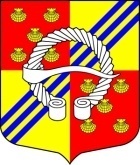                                           МУНИЦИПАЛЬНОЕ  ОБРАЗОВАНИЕ	БЕГУНИЦКОЕ СЕЛЬСКОЕ ПОСЕЛЕНИЕ
ВОЛОСОВСКОГО МУНИЦИПАЛЬНОГО РАЙОНАЛЕНИНГРАДСКОЙ ОБЛАСТИСОВЕТ ДЕПУТАТОВРЕШЕНИЕ(тридцать шестое заседание  первого созыва)          От 09.06.2022 г.                                                                              № 194Об   исполнении бюджета муниципального образования  Бегуницкое сельское поселение Волосовского муниципального района Ленинградской области за 1 квартал 2022 годаВ соответствии со статьей 14 ФЗ от 06.10.2003 года  № 131 «Об общих принципах организации местного самоуправления в Российской Федерации», статьей 264.2 Бюджетного Кодекса РФ, руководствуясь Уставом муниципального образования  Бегуницкое сельское поселение, Положением о бюджетном процессе  в    муниципальном образовании  Бегуницкое сельское поселение,  Совет депутатов муниципального образования Бегуницкое сельское поселение  РЕШИЛ:1. Принять к сведению отчет об исполнении бюджета муниципального образования  Бегуницкое  сельское поселение за 1 квартал 2022 года:- по доходам в сумме 17 662 359,33 рублей;- по расходам в сумме 14 067 713,51 рублей.С превышением доходов   над расходами  в сумме 3 594 645,82  рублей со следующими показателями:- исполнение  доходов  бюджета  муниципального образования Бегуницкое сельское поселение Волосовского муниципального района Ленинградской области  по кодам классификации доходов бюджета за 1 квартал 2022 года согласно Приложению 1;- исполнение расходов по разделам и подразделам классификации расходов бюджета муниципального образования Бегуницкое сельское поселение Волосовского муниципального района Ленинградской области за 1 квартал  2022 года  согласно Приложению 2;- исполнение  расходов бюджета муниципального образования Бегуницкое сельское поселение Волосовского муниципального района Ленинградской области по ведомственной структуре за  1 квартал 2022 года согласно приложению 3;- исполнение  бюджетных ассигнований по  целевым статьям (муниципальным программам и непрограммным направлениям деятельности), группам (группам и подгруппам) видов расходов разделов и подразделов классификации расходов  бюджета  муниципального образования Бегуницкое сельское поселение  Волосовского муниципального района Ленинградской области  за 1 квартал  2022 года согласно приложению 4.2. Сведения о численности муниципальных служащих, работников муниципальных учреждений  и затратах на их денежное содержание муниципального образования  Бегуницкое сельское поселение за  1 квартал 2022  года согласно приложению 5. 3. Опубликовать настоящее решение в официальном издании совета депутатов  и администрации муниципального образования Бегуницкое сельское поселение «Бегуницкий вестник» и разместить на официальном сайте в информационно-телекоммуникационной сети интернет по адресу http://begunici.ru          4. Настоящее решение  вступает в силу после его официального опубликования.Глава муниципального образованияБегуницкое сельское поселение                                                  А.И. МинюкПриложение  5Утверждены:Решением Совета депутатов                                                                                   муниципального образования  Бегуницкое  сельское поселение Волосовского муниципального района Ленинградской областиот 09.06.2022  года №  194Сведения о численности  муниципальных служащих, немуниципальных служащих, работников муниципальных учреждений   и затратах на их денежное  содержание  МО Бегуницкое сельское поселение за 1 квартал  2022 г.   Приложение 1 
к Решению Совета депутатов 
муниципального образования Бегуницкого сельского поселения 
Волосовского муниципального района Ленинградской области 
от  09.06.2022 г. № 194Приложение 1 
к Решению Совета депутатов 
муниципального образования Бегуницкого сельского поселения 
Волосовского муниципального района Ленинградской области 
от  09.06.2022 г. № 194Приложение 1 
к Решению Совета депутатов 
муниципального образования Бегуницкого сельского поселения 
Волосовского муниципального района Ленинградской области 
от  09.06.2022 г. № 194Приложение 1 
к Решению Совета депутатов 
муниципального образования Бегуницкого сельского поселения 
Волосовского муниципального района Ленинградской области 
от  09.06.2022 г. № 194Приложение 1 
к Решению Совета депутатов 
муниципального образования Бегуницкого сельского поселения 
Волосовского муниципального района Ленинградской области 
от  09.06.2022 г. № 194Приложение 1 
к Решению Совета депутатов 
муниципального образования Бегуницкого сельского поселения 
Волосовского муниципального района Ленинградской области 
от  09.06.2022 г. № 194Исполнение доходов  бюджета  муниципального образования Бегуницкое сельское поселение Волосовского муниципального района Ленинградской области  по кодам классификации доходов бюджета за 1 квартал 2021 годаИсполнение доходов  бюджета  муниципального образования Бегуницкое сельское поселение Волосовского муниципального района Ленинградской области  по кодам классификации доходов бюджета за 1 квартал 2021 годаИсполнение доходов  бюджета  муниципального образования Бегуницкое сельское поселение Волосовского муниципального района Ленинградской области  по кодам классификации доходов бюджета за 1 квартал 2021 годаИсполнение доходов  бюджета  муниципального образования Бегуницкое сельское поселение Волосовского муниципального района Ленинградской области  по кодам классификации доходов бюджета за 1 квартал 2021 года Наименование показателяКод строкиКод дохода по бюджетной классификации Наименование показателяКод строкиКод дохода по бюджетной классификацииИсполнено Наименование показателяКод строкиКод дохода по бюджетной классификацииИсполнено Наименование показателяКод строкиКод дохода по бюджетной классификацииИсполнено Наименование показателяКод строкиКод дохода по бюджетной классификацииИсполнено Наименование показателяКод строкиКод дохода по бюджетной классификацииИсполнено Наименование показателяКод строкиКод дохода по бюджетной классификацииИсполнено1234Доходы бюджета - всего010X17 662 359,33в том числе:НАЛОГОВЫЕ И НЕНАЛОГОВЫЕ ДОХОДЫ010000 100000000000000006 016 478,44НАЛОГИ НА ПРИБЫЛЬ, ДОХОДЫ010182 101000000000000002 907 841,54Налог на доходы физических лиц010182 101020000100001102 907 841,54Налог на доходы физических лиц с доходов, источником которых является налоговый агент, за исключением доходов, в отношении которых исчисление и уплата налога осуществляются в соответствии со статьями 227, 227.1 и 228 Налогового кодекса Российской Федерации010182 101020100100001102 887 129,00Налог на доходы физических лиц с доходов, источником которых является налоговый агент, за исключением доходов, в отношении которых исчисление и уплата налога осуществляются в соответствии со статьями 227, 227.1 и 228 Налогового кодекса Российской Федерации (сумма платежа (перерасчеты, недоимка и задолженность по соответствующему платежу, в том числе по отмененному)010182 101020100110001102 887 058,80Налог на доходы физических лиц с доходов, источником которых является налоговый агент, за исключением доходов, в отношении которых исчисление и уплата налога осуществляются в соответствии со статьями 227, 227.1 и 228 Налогового кодекса Российской Федерации (пени по соответствующему платежу)010182 1010201001210011070,20Налог на доходы физических лиц с доходов, полученных от осуществления деятельности физическими лицами, зарегистрированными в качестве индивидуальных предпринимателей, нотариусов, занимающихся частной практикой, адвокатов, учредивших адвокатские кабинеты, и других лиц, занимающихся частной практикой в соответствии со статьей 227 Налогового кодекса Российской Федерации010182 10102020010000110422,90Налог на доходы физических лиц с доходов, полученных от осуществления деятельности физическими лицами, зарегистрированными в качестве индивидуальных предпринимателей, нотариусов, занимающихся частной практикой, адвокатов, учредивших адвокатские кабинеты, и других лиц, занимающихся частной практикой в соответствии со статьей 227 Налогового кодекса Российской Федерации (сумма платежа (перерасчеты, недоимка и задолженность по соответствующему платежу, в том числе по отмененному)010182 10102020011000110422,90Налог на доходы физических лиц с доходов, полученных физическими лицами в соответствии со статьей 228 Налогового кодекса Российской Федерации010182 1010203001000011020 289,64Налог на доходы физических лиц с доходов, полученных физическими лицами в соответствии со статьей 228 Налогового кодекса Российской Федерации (сумма платежа (перерасчеты, недоимка и задолженность по соответствующему платежу, в том числе по отмененному)010182 1010203001100011019 113,54Налог на доходы физических лиц с доходов, полученных физическими лицами в соответствии со статьей 228 Налогового кодекса Российской Федерации (пени по соответствующему платежу)010182 101020300121001101 182,22Налог на доходы физических лиц с доходов, полученных физическими лицами в соответствии со статьей 228 Налогового кодекса Российской Федерации (суммы денежных взысканий (штрафов) по соответствующему платежу согласно законодательству Российской Федерации)010182 10102030013000110-6,12НАЛОГИ НА ТОВАРЫ (РАБОТЫ, УСЛУГИ), РЕАЛИЗУЕМЫЕ НА ТЕРРИТОРИИ РОССИЙСКОЙ ФЕДЕРАЦИИ010100 10300000000000000751 619,55Акцизы по подакцизным товарам (продукции), производимым на территории Российской Федерации010100 10302000010000110751 619,55Доходы от уплаты акцизов на дизельное топливо, подлежащие распределению между бюджетами субъектов Российской Федерации и местными бюджетами с учетом установленных дифференцированных нормативов отчислений в местные бюджеты010100 10302230010000110360 968,83Доходы от уплаты акцизов на дизельное топливо, подлежащие распределению между бюджетами субъектов Российской Федерации и местными бюджетами с учетом установленных дифференцированных нормативов отчислений в местные бюджеты (по нормативам, установленным Федеральным законом о федеральном бюджете в целях формирования дорожных фондов субъектов Российской Федерации)010100 10302231010000110360 968,83Доходы от уплаты акцизов на моторные масла для дизельных и (или) карбюраторных (инжекторных) двигателей, подлежащие распределению между бюджетами субъектов Российской Федерации и местными бюджетами с учетом установленных дифференцированных нормативов отчислений в местные бюджеты010100 103022400100001102 313,01Доходы от уплаты акцизов на моторные масла для дизельных и (или) карбюраторных (инжекторных) двигателей, подлежащие распределению между бюджетами субъектов Российской Федерации и местными бюджетами с учетом установленных дифференцированных нормативов отчислений в местные бюджеты (по нормативам, установленным Федеральным законом о федеральном бюджете в целях формирования дорожных фондов субъектов Российской Федерации)010100 103022410100001102 313,01Доходы от уплаты акцизов на автомобильный бензин, подлежащие распределению между бюджетами субъектов Российской Федерации и местными бюджетами с учетом установленных дифференцированных нормативов отчислений в местные бюджеты010100 10302250010000110436 766,33Доходы от уплаты акцизов на автомобильный бензин, подлежащие распределению между бюджетами субъектов Российской Федерации и местными бюджетами с учетом установленных дифференцированных нормативов отчислений в местные бюджеты (по нормативам, установленным Федеральным законом о федеральном бюджете в целях формирования дорожных фондов субъектов Российской Федерации)010100 10302251010000110436 766,33Доходы от уплаты акцизов на прямогонный бензин, подлежащие распределению между бюджетами субъектов Российской Федерации и местными бюджетами с учетом установленных дифференцированных нормативов отчислений в местные бюджеты010100 10302260010000110-48 428,62Доходы от уплаты акцизов на прямогонный бензин, подлежащие распределению между бюджетами субъектов Российской Федерации и местными бюджетами с учетом установленных дифференцированных нормативов отчислений в местные бюджеты (по нормативам, установленным Федеральным законом о федеральном бюджете в целях формирования дорожных фондов субъектов Российской Федерации)010100 10302261010000110-48 428,62НАЛОГИ НА СОВОКУПНЫЙ ДОХОД010182 10500000000000000-Единый сельскохозяйственный налог010182 10503000010000110-Единый сельскохозяйственный налог010182 10503010010000110-НАЛОГИ НА ИМУЩЕСТВО010182 106000000000000001 773 266,54Налог на имущество физических лиц010182 1060100000000011063 890,25Налог на имущество физических лиц, взимаемый по ставкам, применяемым к объектам налогообложения, расположенным в границах сельских поселений010182 1060103010000011063 890,25Налог на имущество физических лиц, взимаемый по ставкам, применяемым к объектам налогообложения, расположенным в границах сельских поселений (сумма платежа (перерасчеты, недоимка и задолженность по соответствующему платежу, в том числе по отмененному)010182 1060103010100011061 260,80Налог на имущество физических лиц, взимаемый по ставкам, применяемым к объектам налогообложения, расположенным в границах сельских поселений (пени по соответствующему платежу)010182 106010301021001102 629,45Земельный налог010182 106060000000001101 709 376,29Земельный налог с организаций010182 106060300000001101 223 875,20Земельный налог с организаций, обладающих земельным участком, расположенным в границах сельских поселений010182 106060331000001101 223 875,20Земельный налог с физических лиц010182 10606040000000110485 501,09Земельный налог с физических лиц, обладающих земельным участком, расположенным в границах сельских поселений010182 10606043100000110485 501,09ГОСУДАРСТВЕННАЯ ПОШЛИНА010003 108000000000000006 130,00Государственная пошлина за совершение нотариальных действий (за исключением действий, совершаемых консульскими учреждениями Российской Федерации)010003 108040000100001106 130,00Государственная пошлина за совершение нотариальных действий должностными лицами органов местного самоуправления, уполномоченными в соответствии с законодательными актами Российской Федерации на совершение нотариальных действий010003 108040200100001106 130,00Государственная пошлина за совершение нотариальных действий должностными лицами органов местного самоуправления, уполномоченными в соответствии с законодательными актами Российской Федерации на совершение нотариальных действий (сумма платежа)010003 108040200110001106 130,00ДОХОДЫ ОТ ИСПОЛЬЗОВАНИЯ ИМУЩЕСТВА, НАХОДЯЩЕГОСЯ В ГОСУДАРСТВЕННОЙ И МУНИЦИПАЛЬНОЙ СОБСТВЕННОСТИ010003 11100000000000000344 414,43Доходы, получаемые в виде арендной либо иной платы за передачу в возмездное пользование государственного и муниципального имущества (за исключением имущества бюджетных и автономных учреждений, а также имущества государственных и муниципальных унитарных предприятий, в том числе казенных)010003 1110500000000012046 357,98Доходы, получаемые в виде арендной платы за земли после разграничения государственной собственности на землю, а также средства от продажи права на заключение договоров аренды указанных земельных участков (за исключением земельных участков бюджетных и автономных учреждений)010003 111050200000001204 026,96Доходы, получаемые в виде арендной платы, а также средства от продажи права на заключение договоров аренды за земли, находящиеся в собственности сельских поселений (за исключением земельных участков муниципальных бюджетных и автономных учреждений)010003 111050251000001204 026,96Доходы от сдачи в аренду имущества, находящегося в оперативном управлении органов государственной власти, органов местного самоуправления, государственных внебюджетных фондов и созданных ими учреждений (за исключением имущества бюджетных и автономных учреждений)010003 1110503000000012042 331,02Доходы от сдачи в аренду имущества, находящегося в оперативном управлении органов управления сельских поселений и созданных ими учреждений (за исключением имущества муниципальных бюджетных и автономных учреждений)010003 1110503510000012042 331,02Прочие доходы от использования имущества и прав, находящихся в государственной и муниципальной собственности (за исключением имущества бюджетных и автономных учреждений, а также имущества государственных и муниципальных унитарных предприятий, в том числе казенных)010003 11109000000000120298 056,45Прочие поступления от использования имущества, находящегося в государственной и муниципальной собственности (за исключением имущества бюджетных и автономных учреждений, а также имущества государственных и муниципальных унитарных предприятий, в том числе казенных)010003 11109040000000120298 056,45Прочие поступления от использования имущества, находящегося в собственности сельских поселений (за исключением имущества муниципальных бюджетных и автономных учреждений, а также имущества муниципальных унитарных предприятий, в том числе казенных)010003 11109045100000120298 056,45ДОХОДЫ ОТ ОКАЗАНИЯ ПЛАТНЫХ УСЛУГ И КОМПЕНСАЦИИ ЗАТРАТ ГОСУДАРСТВА010003 1130000000000000059 463,45Доходы от оказания платных услуг (работ)010003 1130100000000013059 463,45Прочие доходы от оказания платных услуг (работ)010003 1130199000000013059 463,45Прочие доходы от оказания платных услуг (работ) получателями средств бюджетов сельских поселений010003 1130199510000013059 463,45ДОХОДЫ ОТ ПРОДАЖИ МАТЕРИАЛЬНЫХ И НЕМАТЕРИАЛЬНЫХ АКТИВОВ010003 11400000000000000-Доходы от реализации имущества, находящегося в государственной и муниципальной собственности (за исключением движимого имущества бюджетных и автономных учреждений, а также имущества государственных и муниципальных унитарных предприятий, в том числе казенных)010003 11402000000000000-Доходы от реализации имущества, находящегося в собственности сельских поселений (за исключением движимого имущества муниципальных бюджетных и автономных учреждений, а также имущества муниципальных унитарных предприятий, в том числе казенных), в части реализации основных средств по указанному имуществу010003 11402050100000410-Доходы от реализации имущества, находящегося в оперативном управлении учреждений, находящихся в ведении органов управления сельских поселений (за исключением имущества муниципальных бюджетных и автономных учреждений), в части реализации основных средств по указанному имуществу010003 11402052100000410-Доходы от продажи земельных участков, находящихся в государственной и муниципальной собственности010003 11406000000000430-Доходы от продажи земельных участков, государственная собственность на которые разграничена (за исключением земельных участков бюджетных и автономных учреждений)010003 11406020000000430-Доходы от продажи земельных участков, находящихся в собственности сельских поселений (за исключением земельных участков муниципальных бюджетных и автономных учреждений)010003 11406025100000430-ШТРАФЫ, САНКЦИИ, ВОЗМЕЩЕНИЕ УЩЕРБА010003 11600000000000000173 742,93Штрафы, неустойки, пени, уплаченные в соответствии с законом или договором в случае неисполнения или ненадлежащего исполнения обязательств перед государственным (муниципальным) органом, органом управления государственным внебюджетным фондом, казенным учреждением, Центральным банком Российской Федерации, иной организацией, действующей от имени Российской Федерации010003 11607000010000140173 742,93Штрафы, неустойки, пени, уплаченные в случае просрочки исполнения поставщиком (подрядчиком, исполнителем) обязательств, предусмотренных государственным (муниципальным) контрактом010003 11607010000000140173 742,93Штрафы, неустойки, пени, уплаченные в случае просрочки исполнения поставщиком (подрядчиком, исполнителем) обязательств, предусмотренных муниципальным контрактом, заключенным муниципальным органом, казенным учреждением сельского поселения010003 11607010100000140173 742,93БЕЗВОЗМЕЗДНЫЕ ПОСТУПЛЕНИЯ010003 2000000000000000011 645 880,89БЕЗВОЗМЕЗДНЫЕ ПОСТУПЛЕНИЯ ОТ ДРУГИХ БЮДЖЕТОВ БЮДЖЕТНОЙ СИСТЕМЫ РОССИЙСКОЙ ФЕДЕРАЦИИ010003 2020000000000000011 802 480,00Дотации бюджетам бюджетной системы Российской Федерации010003 202100000000001509 283 260,00Дотации на выравнивание бюджетной обеспеченности из бюджетов муниципальных районов, городских округов с внутригородским делением010003 202160010000001509 283 260,00Дотации бюджетам сельских поселений на выравнивание бюджетной обеспеченности из бюджетов муниципальных районов010003 202160011000001509 283 260,00Субсидии бюджетам бюджетной системы Российской Федерации (межбюджетные субсидии)010003 20220000000000150979 299,00Субсидии бюджетам на софинансирование капитальных вложений в объекты муниципальной собственности010003 20220077000000150-Субсидии бюджетам сельских поселений на софинансирование капитальных вложений в объекты муниципальной собственности010003 20220077100000150-Субсидии бюджетам на осуществление дорожной деятельности в отношении автомобильных дорог общего пользования, а также капитального ремонта и ремонта дворовых территорий многоквартирных домов, проездов к дворовым территориям многоквартирных домов населенных пунктов010003 20220216000000150-Субсидии бюджетам сельских поселений на осуществление дорожной деятельности в отношении автомобильных дорог общего пользования, а также капитального ремонта и ремонта дворовых территорий многоквартирных домов, проездов к дворовым территориям многоквартирных домов населенных пунктов010003 20220216100000150-Субсидии бюджетам муниципальных образований на обеспечение мероприятий по переселению граждан из аварийного жилищного фонда, в том числе переселению граждан из аварийного жилищного фонда с учетом необходимости развития малоэтажного жилищного строительства, за счет средств бюджетов010003 20220302000000150-Субсидии бюджетам сельских поселений на обеспечение мероприятий по переселению граждан из аварийного жилищного фонда, в том числе переселению граждан из аварийного жилищного фонда с учетом необходимости развития малоэтажного жилищного строительства, за счет средств бюджетов010003 20220302100000150-Прочие субсидии010003 20229999000000150979 299,00Прочие субсидии бюджетам сельских поселений010003 20229999100000150979 299,00Субвенции бюджетам бюджетной системы Российской Федерации010003 2023000000000015075 920,00Субвенции местным бюджетам на выполнение передаваемых полномочий субъектов Российской Федерации010003 202300240000001503 520,00Субвенции бюджетам сельских поселений на выполнение передаваемых полномочий субъектов Российской Федерации010003 202300241000001503 520,00Субвенции бюджетам на осуществление первичного воинского учета органами местного самоуправления поселений, муниципальных и городских округов010003 2023511800000015072 400,00Субвенции бюджетам сельских поселений на осуществление первичного воинского учета органами местного самоуправления поселений, муниципальных и городских округов010003 2023511810000015072 400,00Иные межбюджетные трансферты010003 202400000000001501 464 001,00Межбюджетные трансферты, передаваемые бюджетам муниципальных образований на осуществление части полномочий по решению вопросов местного значения в соответствии с заключенными соглашениями010003 20240014000000150864 001,00Межбюджетные трансферты, передаваемые бюджетам сельских поселений из бюджетов муниципальных районов на осуществление части полномочий по решению вопросов местного значения в соответствии с заключенными соглашениями010003 20240014100000150864 001,00Прочие межбюджетные трансферты, передаваемые бюджетам010003 20249999000000150600 000,00Прочие межбюджетные трансферты, передаваемые бюджетам сельских поселений010003 20249999100000150600 000,00ВОЗВРАТ ОСТАТКОВ СУБСИДИЙ, СУБВЕНЦИЙ И ИНЫХ МЕЖБЮДЖЕТНЫХ ТРАНСФЕРТОВ, ИМЕЮЩИХ ЦЕЛЕВОЕ НАЗНАЧЕНИЕ, ПРОШЛЫХ ЛЕТ010003 21900000000000000-156 599,11Возврат остатков субсидий, субвенций и иных межбюджетных трансфертов, имеющих целевое назначение, прошлых лет из бюджетов сельских поселений010003 21900000100000150-156 599,11Возврат прочих остатков субсидий, субвенций и иных межбюджетных трансфертов, имеющих целевое назначение, прошлых лет из бюджетов сельских поселений010003 21960010100000150-156 599,11Приложение 2 
к Решению Совета депутатов 
муниципального образования Бегуницкого сельского поселения 
Волосовского муниципального района Ленинградской области 
от  09.06.2022 г. № 194Приложение 2 
к Решению Совета депутатов 
муниципального образования Бегуницкого сельского поселения 
Волосовского муниципального района Ленинградской области 
от  09.06.2022 г. № 194Приложение 2 
к Решению Совета депутатов 
муниципального образования Бегуницкого сельского поселения 
Волосовского муниципального района Ленинградской области 
от  09.06.2022 г. № 194Исполнение расходов по разделам и подразделам классификации расходов бюджета муниципального образования Бегуницкое сельское поселение Волосовского муниципального района Ленинградской области за 1 квартал  2022 годаИсполнение расходов по разделам и подразделам классификации расходов бюджета муниципального образования Бегуницкое сельское поселение Волосовского муниципального района Ленинградской области за 1 квартал  2022 годаИсполнение расходов по разделам и подразделам классификации расходов бюджета муниципального образования Бегуницкое сельское поселение Волосовского муниципального района Ленинградской области за 1 квартал  2022 годаИсполнение расходов по разделам и подразделам классификации расходов бюджета муниципального образования Бегуницкое сельское поселение Волосовского муниципального района Ленинградской области за 1 квартал  2022 года (руб.)НаименованиеРзПРСуммаНаименованиеРзПРСуммаОБЩЕГОСУДАРСТВЕННЫЕ ВОПРОСЫ01002 915 818,56Функционирование высшего должностного лица субъекта Российской Федерации и муниципального образования0102334 328,73Функционирование законодательных (представительных) органов государственной власти и представительных органов муниципальных образований01030,00Функционирование Правительства Российской Федерации, высших исполнительных органов государственной власти субъектов Российской Федерации, местных администраций01041 897 586,39Резервные фонды01110,00Другие общегосударственные вопросы0113683 903,44НАЦИОНАЛЬНАЯ ОБОРОНА020031 459,09Мобилизационная и вневойсковая подготовка020331 459,09НАЦИОНАЛЬНАЯ БЕЗОПАСНОСТЬ И ПРАВООХРАНИТЕЛЬНАЯ ДЕЯТЕЛЬНОСТЬ03000,00Защита населения и территории от чрезвычайных ситуаций природного и техногенного характера, пожарная безопасность03100,00Другие вопросы в области национальной безопасности и правоохранительной деятельности03140,00НАЦИОНАЛЬНАЯ ЭКОНОМИКА04003 891 545,00Дорожное хозяйство (дорожные фонды)04093 821 045,00Другие вопросы в области национальной экономики041270 500,00ЖИЛИЩНО-КОММУНАЛЬНОЕ ХОЗЯЙСТВО05001 705 704,39Жилищное хозяйство0501344 596,16Коммунальное хозяйство050298 580,98Благоустройство05031 262 527,25ОБРАЗОВАНИЕ07000,00Молодежная политика07070,00КУЛЬТУРА, КИНЕМАТОГРАФИЯ08004 996 220,86Культура08014 996 220,86СОЦИАЛЬНАЯ ПОЛИТИКА1000525 351,00Пенсионное обеспечение1001525 351,00ФИЗИЧЕСКАЯ КУЛЬТУРА И СПОРТ11001 614,61Физическая культура11011 614,61Всего14 067 713,51Приложение 3 
к Решению Совета депутатов 
муниципального образования Бегуницкого сельского поселения 
Волосовского муниципального района Ленинградской области 
от  09.06.2022 г. № 194Приложение 3 
к Решению Совета депутатов 
муниципального образования Бегуницкого сельского поселения 
Волосовского муниципального района Ленинградской области 
от  09.06.2022 г. № 194Приложение 3 
к Решению Совета депутатов 
муниципального образования Бегуницкого сельского поселения 
Волосовского муниципального района Ленинградской области 
от  09.06.2022 г. № 194Приложение 3 
к Решению Совета депутатов 
муниципального образования Бегуницкого сельского поселения 
Волосовского муниципального района Ленинградской области 
от  09.06.2022 г. № 194Приложение 3 
к Решению Совета депутатов 
муниципального образования Бегуницкого сельского поселения 
Волосовского муниципального района Ленинградской области 
от  09.06.2022 г. № 194Приложение 3 
к Решению Совета депутатов 
муниципального образования Бегуницкого сельского поселения 
Волосовского муниципального района Ленинградской области 
от  09.06.2022 г. № 194Приложение 3 
к Решению Совета депутатов 
муниципального образования Бегуницкого сельского поселения 
Волосовского муниципального района Ленинградской области 
от  09.06.2022 г. № 194Приложение 3 
к Решению Совета депутатов 
муниципального образования Бегуницкого сельского поселения 
Волосовского муниципального района Ленинградской области 
от  09.06.2022 г. № 194Приложение 3 
к Решению Совета депутатов 
муниципального образования Бегуницкого сельского поселения 
Волосовского муниципального района Ленинградской области 
от  09.06.2022 г. № 194Приложение 3 
к Решению Совета депутатов 
муниципального образования Бегуницкого сельского поселения 
Волосовского муниципального района Ленинградской области 
от  09.06.2022 г. № 194Исполнение  расходов бюджета муниципального образования Бегуницкое сельское поселение Волосовского муниципального района Ленинградской области по ведомственной структуре за  1 квартал 2022 годаИсполнение  расходов бюджета муниципального образования Бегуницкое сельское поселение Волосовского муниципального района Ленинградской области по ведомственной структуре за  1 квартал 2022 годаИсполнение  расходов бюджета муниципального образования Бегуницкое сельское поселение Волосовского муниципального района Ленинградской области по ведомственной структуре за  1 квартал 2022 годаИсполнение  расходов бюджета муниципального образования Бегуницкое сельское поселение Волосовского муниципального района Ленинградской области по ведомственной структуре за  1 квартал 2022 годаИсполнение  расходов бюджета муниципального образования Бегуницкое сельское поселение Волосовского муниципального района Ленинградской области по ведомственной структуре за  1 квартал 2022 годаИсполнение  расходов бюджета муниципального образования Бегуницкое сельское поселение Волосовского муниципального района Ленинградской области по ведомственной структуре за  1 квартал 2022 годаИсполнение  расходов бюджета муниципального образования Бегуницкое сельское поселение Волосовского муниципального района Ленинградской области по ведомственной структуре за  1 квартал 2022 годаИсполнение  расходов бюджета муниципального образования Бегуницкое сельское поселение Волосовского муниципального района Ленинградской области по ведомственной структуре за  1 квартал 2022 годаИсполнение  расходов бюджета муниципального образования Бегуницкое сельское поселение Волосовского муниципального района Ленинградской области по ведомственной структуре за  1 квартал 2022 годаИсполнение  расходов бюджета муниципального образования Бегуницкое сельское поселение Волосовского муниципального района Ленинградской области по ведомственной структуре за  1 квартал 2022 годаИсполнение  расходов бюджета муниципального образования Бегуницкое сельское поселение Волосовского муниципального района Ленинградской области по ведомственной структуре за  1 квартал 2022 годаИсполнение  расходов бюджета муниципального образования Бегуницкое сельское поселение Волосовского муниципального района Ленинградской области по ведомственной структуре за  1 квартал 2022 года (руб.) (руб.) (руб.)НаименованиеАдмРзПРПРЦСРВРВРВРСуммаСуммаСуммаНаименованиеАдмРзПРПРЦСРВРВРВРСуммаСуммаСуммаОБЩЕГОСУДАРСТВЕННЫЕ ВОПРОСЫ0030100002 915 818,562 915 818,562 915 818,56Функционирование высшего должностного лица субъекта Российской Федерации и муниципального образования003010202334 328,73334 328,73334 328,73Расходы на выплаты по оплате труда главы муниципального образования00301020225.4.01.00130334 328,73334 328,73334 328,73Расходы на выплаты персоналу в целях обеспечения выполнения функций государственными (муниципальными) органами, казенными учреждениями, органами управления государственными внебюджетными фондами00301020225.4.01.00130100100100334 328,73334 328,73334 328,73Функционирование законодательных (представительных) органов государственной власти и представительных органов муниципальных образований0030103030,000,000,00Обеспечение выполнения полномочий и функций органов местного самоуправления00301030325.4.03.001500,000,000,00Закупка товаров, работ и услуг для обеспечения государственных (муниципальных) нужд00301030325.4.03.001502002002000,000,000,00Функционирование Правительства Российской Федерации, высших исполнительных органов государственной власти субъектов Российской Федерации, местных администраций0030104041 897 586,391 897 586,391 897 586,39Расходы на выплаты по оплате труда работников органов местного самоуправления00301040425.4.02.001401 470 625,831 470 625,831 470 625,83Расходы на выплаты персоналу в целях обеспечения выполнения функций государственными (муниципальными) органами, казенными учреждениями, органами управления государственными внебюджетными фондами00301040425.4.02.001401001001001 470 625,831 470 625,831 470 625,83Обеспечение выполнения полномочий и функций органов местного самоуправления00301040425.4.02.00150426 960,56426 960,56426 960,56Расходы на выплаты персоналу в целях обеспечения выполнения функций государственными (муниципальными) органами, казенными учреждениями, органами управления государственными внебюджетными фондами00301040425.4.02.00150100100100181 031,67181 031,67181 031,67Закупка товаров, работ и услуг для обеспечения государственных (муниципальных) нужд00301040425.4.02.00150200200200245 206,89245 206,89245 206,89Иные бюджетные ассигнования00301040425.4.02.00150800800800722,00722,00722,00Расходы на обеспечение выполнения органами местного самоуправления муниципальных образований отдельных государственных полномочий Ленинградской области в сфере административных правоотношений00301040425.4.02.713400,000,000,00Закупка товаров, работ и услуг для обеспечения государственных (муниципальных) нужд00301040425.4.02.713402002002000,000,000,00Резервные фонды0030111110,000,000,00Резервный фонд администрации муниципального образования00301111191.9.01.070000,000,000,00Иные бюджетные ассигнования00301111191.9.01.070008008008000,000,000,00Другие общегосударственные вопросы003011313683 903,44683 903,44683 903,44Межбюджетные трансферты на обеспечение деятельности исполнительных органов местного самоуправления района по исполнению части полномочий поселений по содержанию архива00301131325.4.02.0822055 788,0055 788,0055 788,00Межбюджетные трансферты00301131325.4.02.0822050050050055 788,0055 788,0055 788,00Межбюджетные трансферты на обеспечение деятельности исполнительных органов местного самоуправления района по исполнению части полномочий поселений по обеспечению бюджетного процесса в поселениях в соответствии с соглашениями00301131325.4.02.08230195 576,09195 576,09195 576,09Межбюджетные трансферты00301131325.4.02.08230500500500195 576,09195 576,09195 576,09Межбюджетные трансферты на обеспечение деятельности исполнительных органов местного самоуправления района по исполнению части полномочий поселений в градостроительной сфере00301131325.4.02.08240120 773,34120 773,34120 773,34Межбюджетные трансферты00301131325.4.02.08240500500500120 773,34120 773,34120 773,34Межбюджетные трансферты на обеспечение деятельности исполнительных органов местного самоуправления района по исполнению части полномочий поселений по внутреннему финансовому контролю00301131325.4.02.0825024 423,0024 423,0024 423,00Межбюджетные трансферты00301131325.4.02.0825050050050024 423,0024 423,0024 423,00Обеспечение кадровой подготовки специалистов органов местного самоуправления00301131325.4.02.090400,000,000,00Закупка товаров, работ и услуг для обеспечения государственных (муниципальных) нужд00301131325.4.02.090402002002000,000,000,00Выплаты и взносы по обязательствам муниципального образования00301131325.4.02.090500,000,000,00Иные бюджетные ассигнования00301131325.4.02.090508008008000,000,000,00Приобретение товаров, работ, услуг в целях обеспечения текущего функционирования Интернет-сайтов, информационных систем00301131325.4.02.09080278 110,00278 110,00278 110,00Закупка товаров, работ и услуг для обеспечения государственных (муниципальных) нужд00301131325.4.02.09080200200200278 110,00278 110,00278 110,00Иные межбюджетные трансферты из бюджетов поселений на выполнение части полномочий (функций) по осуществлению внешнего муниципального финансового контроля00301131325.4.03.082809 233,019 233,019 233,01Межбюджетные трансферты00301131325.4.03.082805005005009 233,019 233,019 233,01НАЦИОНАЛЬНАЯ ОБОРОНА00302000031 459,0931 459,0931 459,09Мобилизационная и вневойсковая подготовка00302030331 459,0931 459,0931 459,09Расходы на осуществление первичного воинского учета на территориях, где отсутствуют военные комиссариаты00302030391.9.01.5118031 459,0931 459,0931 459,09Расходы на выплаты персоналу в целях обеспечения выполнения функций государственными (муниципальными) органами, казенными учреждениями, органами управления государственными внебюджетными фондами00302030391.9.01.5118010010010031 459,0931 459,0931 459,09Закупка товаров, работ и услуг для обеспечения государственных (муниципальных) нужд00302030391.9.01.511802002002000,000,000,00НАЦИОНАЛЬНАЯ БЕЗОПАСНОСТЬ И ПРАВООХРАНИТЕЛЬНАЯ ДЕЯТЕЛЬНОСТЬ0030300000,000,000,00Защита населения и территории от чрезвычайных ситуаций природного и техногенного характера, пожарная безопасность0030310100,000,000,00Мероприятия по предупреждению и ликвидации последствий чрезвычайных ситуаций и стихийных бедствий на территории муниципального образования00303101021.4.34.021800,000,000,00Закупка товаров, работ и услуг для обеспечения государственных (муниципальных) нужд00303101021.4.34.021802002002000,000,000,00Мероприятия по обеспечению первичных мер пожарной безопасности в границах населенных пунктов поселения00303101021.4.38.021700,000,000,00Закупка товаров, работ и услуг для обеспечения государственных (муниципальных) нужд00303101021.4.38.021702002002000,000,000,00Другие вопросы в области национальной безопасности и правоохранительной деятельности0030314140,000,000,00Мероприятия по профилактике терроризма и эстремизма, а также в минимизации и (или) ликвидации последствий проявления терроризма и экстремизма в границах поселения00303141426.4.29.005400,000,000,00Закупка товаров, работ и услуг для обеспечения государственных (муниципальных) нужд00303141426.4.29.005402002002000,000,000,00НАЦИОНАЛЬНАЯ ЭКОНОМИКА0030400003 891 545,003 891 545,003 891 545,00Дорожное хозяйство (дорожные фонды)0030409093 821 045,003 821 045,003 821 045,00Мероприятия по текущему ремонту дорог общего пользования муниципального значения и сооружений на них00304090921.4.05.031507 300,007 300,007 300,00Закупка товаров, работ и услуг для обеспечения государственных (муниципальных) нужд00304090921.4.05.031502002002007 300,007 300,007 300,00Мероприятия по содержанию дорог общего пользования муниципального значения и сооружений на них00304090921.4.05.031603 813 745,003 813 745,003 813 745,00Закупка товаров, работ и услуг для обеспечения государственных (муниципальных) нужд00304090921.4.05.031602002002003 813 745,003 813 745,003 813 745,00Мероприятия по реализации областного закона от 28.12.2018 № 147-оз "О старостах сельских населенных пунктов Ленинградской области и содействии участию населения в осуществлении местного самоуправления в иных формах на частях территорий муниципальных образований Ленинградской области"00304090921.4.05.S47700,000,000,00Закупка товаров, работ и услуг для обеспечения государственных (муниципальных) нужд00304090921.4.05.S47702002002000,000,000,00Расходы на капитальный ремонт и ремонт автомобильных дорог общего пользования местного значения, имеющих приоритетный социально значимый характер00304090921.8.01.S42000,000,000,00Закупка товаров, работ и услуг для обеспечения государственных (муниципальных) нужд00304090921.8.01.S42002002002000,000,000,00Другие вопросы в области национальной экономики00304121270 500,0070 500,0070 500,00Мероприятия по землеустройству и землепользованию00304121225.4.27.034000,000,000,00Закупка товаров, работ и услуг для обеспечения государственных (муниципальных) нужд00304121225.4.27.034002002002000,000,000,00Мероприятия по разработке документации территориального планирования муниципального образования00304121225.4.27.034200,000,000,00Закупка товаров, работ и услуг для обеспечения государственных (муниципальных) нужд00304121225.4.27.034202002002000,000,000,00Мероприятия по реализации муниципальной политики в области управления муниципальной собственностью00304121225.4.27.0902070 500,0070 500,0070 500,00Закупка товаров, работ и услуг для обеспечения государственных (муниципальных) нужд00304121225.4.27.0902020020020070 500,0070 500,0070 500,00ЖИЛИЩНО-КОММУНАЛЬНОЕ ХОЗЯЙСТВО0030500001 705 704,391 705 704,391 705 704,39Жилищное хозяйство003050101344 596,16344 596,16344 596,16Мероприятия в области жилищного хозяйства муниципального образования00305010121.4.31.03520344 596,16344 596,16344 596,16Закупка товаров, работ и услуг для обеспечения государственных (муниципальных) нужд00305010121.4.31.03520200200200344 596,16344 596,16344 596,16Реализация мероприятий по ликвидации аварийного жилищного фонда на территории Ленинградской области00305010121.8.03.S48600,000,000,00Закупка товаров, работ и услуг для обеспечения государственных (муниципальных) нужд00305010121.8.03.S48602002002000,000,000,00Капитальные вложения в объекты государственной (муниципальной) собственности00305010121.8.03.S48604004004000,000,000,00Коммунальное хозяйство00305020298 580,9898 580,9898 580,98Мероприятия в области коммунального хозяйства00305020221.4.32.035400,000,000,00Закупка товаров, работ и услуг для обеспечения государственных (муниципальных) нужд00305020221.4.32.035402002002000,000,000,00Иные межбюджетные трансферты из бюджетов поселений на выполнение части полномочий по организации в границах поселения централизованного водоснабжения, водоотведения00305020221.4.32.082907 743,507 743,507 743,50Межбюджетные трансферты00305020221.4.32.082905005005007 743,507 743,507 743,50Мероприятия на проектирование, строительство и реконструкцию объектов в целях обустройства сельских населенных пунктов00305020221.8.02.S066018 077,4818 077,4818 077,48Капитальные вложения в объекты государственной (муниципальной) собственности00305020221.8.02.S066040040040018 077,4818 077,4818 077,48Бюджетные инвестиции в объекты капитального строительства объектов газификации (в том числе проектно-изыскательские работы) собственности муниципальных образований00305020221.8.05.S020072 760,0072 760,0072 760,00Капитальные вложения в объекты государственной (муниципальной) собственности00305020221.8.05.S020040040040072 760,0072 760,0072 760,00Благоустройство0030503031 262 527,251 262 527,251 262 527,25Мероприятия по организации и содержанию уличного освещения населенных пунктов муниципального образования00305030321.4.33.060101 003 769,931 003 769,931 003 769,93Закупка товаров, работ и услуг для обеспечения государственных (муниципальных) нужд00305030321.4.33.060102002002001 003 769,931 003 769,931 003 769,93Иные бюджетные ассигнования00305030321.4.33.060108008008000,000,000,00Мероприятия по озеленению территории муниципального образования00305030321.4.33.060200,000,000,00Закупка товаров, работ и услуг для обеспечения государственных (муниципальных) нужд00305030321.4.33.060202002002000,000,000,00Мероприятия по организации сбора и вывоза бытовых отходов и мусора на территории населенных пунктов муниципального образования00305030321.4.33.06030232 557,32232 557,32232 557,32Закупка товаров, работ и услуг для обеспечения государственных (муниципальных) нужд00305030321.4.33.06030200200200232 557,32232 557,32232 557,32Мероприятия по организации и содержанию мест захоронения муниципального образования00305030321.4.33.060400,000,000,00Закупка товаров, работ и услуг для обеспечения государственных (муниципальных) нужд00305030321.4.33.060402002002000,000,000,00Мероприятия по организации благоустройства территории поселения00305030321.4.33.0605026 200,0026 200,0026 200,00Закупка товаров, работ и услуг для обеспечения государственных (муниципальных) нужд00305030321.4.33.0605020020020026 200,0026 200,0026 200,00Мероприятия по реализации областного закона от 15 января 2018 года N 3-оз "О содействии участию населения в осуществлении местного самоуправления в иных формах на территориях административных центров муниципальных образований Ленинградской области"00305030321.4.33.S46600,000,000,00Закупка товаров, работ и услуг для обеспечения государственных (муниципальных) нужд00305030321.4.33.S46602002002000,000,000,00Расходы на поддержку развития общественной инфраструктуры муниципального значения00305030321.4.33.S48400,000,000,00Закупка товаров, работ и услуг для обеспечения государственных (муниципальных) нужд00305030321.4.33.S48402002002000,000,000,00Реализация комплекса мероприятий по борьбе с борщевиком Сосновского на территории муниципального образования00305030321.8.04.S43100,000,000,00Закупка товаров, работ и услуг для обеспечения государственных (муниципальных) нужд00305030321.8.04.S43102002002000,000,000,00ОБРАЗОВАНИЕ0030700000,000,000,00Молодежная политика0030707070,000,000,00Проведение мероприятий для детей и молодежи00307070724.4.16.003500,000,000,00Закупка товаров, работ и услуг для обеспечения государственных (муниципальных) нужд00307070724.4.16.003502002002000,000,000,00КУЛЬТУРА, КИНЕМАТОГРАФИЯ0030800004 996 220,864 996 220,864 996 220,86Культура0030801014 996 220,864 996 220,864 996 220,86Мероприятия на проектирование, строительство и реконструкцию объектов в целях обустройства сельских населенных пунктов00308010121.8.02.S06600,000,000,00Капитальные вложения в объекты государственной (муниципальной) собственности00308010121.8.02.S06604004004000,000,000,00Расходы на обеспечение деятельности муниципальных учреждений культуры00308010124.4.07.044003 641 158,063 641 158,063 641 158,06Расходы на выплаты персоналу в целях обеспечения выполнения функций государственными (муниципальными) органами, казенными учреждениями, органами управления государственными внебюджетными фондами00308010124.4.07.044001001001002 032 543,172 032 543,172 032 543,17Закупка товаров, работ и услуг для обеспечения государственных (муниципальных) нужд00308010124.4.07.044002002002001 600 118,891 600 118,891 600 118,89Иные бюджетные ассигнования00308010124.4.07.044008008008008 496,008 496,008 496,00Расходы на обеспечение деятельности муниципальных учреждений культуры в части содержания библиотечных отделов (секторов)00308010124.4.07.04420182 974,07182 974,07182 974,07Расходы на выплаты персоналу в целях обеспечения выполнения функций государственными (муниципальными) органами, казенными учреждениями, органами управления государственными внебюджетными фондами00308010124.4.07.04420100100100154 674,81154 674,81154 674,81Закупка товаров, работ и услуг для обеспечения государственных (муниципальных) нужд00308010124.4.07.0442020020020028 299,2628 299,2628 299,26Иные бюджетные ассигнования00308010124.4.07.044208008008000,000,000,00Дополнительные расходы на сохранение целевых показателей повышения оплаты труда работников муниципальных учреждений культуры в соответствии с Указом Президента Российской Федерации от 7 мая 2012 года № 597 "О мероприятиях по реализации государственной социальной политики"00308010124.4.07.S03601 086 228,981 086 228,981 086 228,98Расходы на выплаты персоналу в целях обеспечения выполнения функций государственными (муниципальными) органами, казенными учреждениями, органами управления государственными внебюджетными фондами00308010124.4.07.S03601001001001 086 228,981 086 228,981 086 228,98Расходы на поддержку развития общественной инфраструктуры муниципального значения00308010124.4.07.S48400,000,000,00Закупка товаров, работ и услуг для обеспечения государственных (муниципальных) нужд00308010124.4.07.S48402002002000,000,000,00Расходы на организацию и проведение культурно-досуговых мероприятий00308010124.4.17.0443085 859,7585 859,7585 859,75Закупка товаров, работ и услуг для обеспечения государственных (муниципальных) нужд00308010124.4.17.0443020020020085 859,7585 859,7585 859,75СОЦИАЛЬНАЯ ПОЛИТИКА003100000525 351,00525 351,00525 351,00Пенсионное обеспечение003100101525 351,00525 351,00525 351,00Меры по обеспечению выплаты пенсии за выслугу лет муниципальным служащим и доплаты к пенсии лицам, замещавшим выборные должности в органах местного самоуправления00310010125.4.02.00100525 351,00525 351,00525 351,00Социальное обеспечение и иные выплаты населению00310010125.4.02.00100300300300525 351,00525 351,00525 351,00ФИЗИЧЕСКАЯ КУЛЬТУРА И СПОРТ0031100001 614,611 614,611 614,61Физическая культура0031101011 614,611 614,611 614,61Расходы на обеспечение участия команд поселения в районных, областных и всероссийских соревнованиях00311010124.4.18.002101 614,611 614,611 614,61Закупка товаров, работ и услуг для обеспечения государственных (муниципальных) нужд00311010124.4.18.002102002002001 614,611 614,611 614,61Всего14 067 713,5114 067 713,5114 067 713,51Приложение 4 
к Решению Совета депутатов 
муниципального образования Бегуницкого сельского поселения 
Волосовского муниципального района Ленинградской области 
от  09.06.2022 г. №194Приложение 4 
к Решению Совета депутатов 
муниципального образования Бегуницкого сельского поселения 
Волосовского муниципального района Ленинградской области 
от  09.06.2022 г. №194Приложение 4 
к Решению Совета депутатов 
муниципального образования Бегуницкого сельского поселения 
Волосовского муниципального района Ленинградской области 
от  09.06.2022 г. №194Приложение 4 
к Решению Совета депутатов 
муниципального образования Бегуницкого сельского поселения 
Волосовского муниципального района Ленинградской области 
от  09.06.2022 г. №194Приложение 4 
к Решению Совета депутатов 
муниципального образования Бегуницкого сельского поселения 
Волосовского муниципального района Ленинградской области 
от  09.06.2022 г. №194Приложение 4 
к Решению Совета депутатов 
муниципального образования Бегуницкого сельского поселения 
Волосовского муниципального района Ленинградской области 
от  09.06.2022 г. №194Приложение 4 
к Решению Совета депутатов 
муниципального образования Бегуницкого сельского поселения 
Волосовского муниципального района Ленинградской области 
от  09.06.2022 г. №194Приложение 4 
к Решению Совета депутатов 
муниципального образования Бегуницкого сельского поселения 
Волосовского муниципального района Ленинградской области 
от  09.06.2022 г. №194Приложение 4 
к Решению Совета депутатов 
муниципального образования Бегуницкого сельского поселения 
Волосовского муниципального района Ленинградской области 
от  09.06.2022 г. №194Приложение 4 
к Решению Совета депутатов 
муниципального образования Бегуницкого сельского поселения 
Волосовского муниципального района Ленинградской области 
от  09.06.2022 г. №194Приложение 4 
к Решению Совета депутатов 
муниципального образования Бегуницкого сельского поселения 
Волосовского муниципального района Ленинградской области 
от  09.06.2022 г. №194Приложение 4 
к Решению Совета депутатов 
муниципального образования Бегуницкого сельского поселения 
Волосовского муниципального района Ленинградской области 
от  09.06.2022 г. №194Приложение 4 
к Решению Совета депутатов 
муниципального образования Бегуницкого сельского поселения 
Волосовского муниципального района Ленинградской области 
от  09.06.2022 г. №194Приложение 4 
к Решению Совета депутатов 
муниципального образования Бегуницкого сельского поселения 
Волосовского муниципального района Ленинградской области 
от  09.06.2022 г. №194Приложение 4 
к Решению Совета депутатов 
муниципального образования Бегуницкого сельского поселения 
Волосовского муниципального района Ленинградской области 
от  09.06.2022 г. №194Приложение 4 
к Решению Совета депутатов 
муниципального образования Бегуницкого сельского поселения 
Волосовского муниципального района Ленинградской области 
от  09.06.2022 г. №194Приложение 4 
к Решению Совета депутатов 
муниципального образования Бегуницкого сельского поселения 
Волосовского муниципального района Ленинградской области 
от  09.06.2022 г. №194Приложение 4 
к Решению Совета депутатов 
муниципального образования Бегуницкого сельского поселения 
Волосовского муниципального района Ленинградской области 
от  09.06.2022 г. №194Исполнение  бюджетных ассигнований по  целевым статьям (муниципальным программам и непрограммным направлениям деятельности), группам (группам и подгруппам) видов расходов разделов и подразделов классификации расходов  бюджета  муниципального образования Бегуницкое сельское поселение  Волосовского муниципального района Ленинградской области  за 1 квартал  2022 годаИсполнение  бюджетных ассигнований по  целевым статьям (муниципальным программам и непрограммным направлениям деятельности), группам (группам и подгруппам) видов расходов разделов и подразделов классификации расходов  бюджета  муниципального образования Бегуницкое сельское поселение  Волосовского муниципального района Ленинградской области  за 1 квартал  2022 годаИсполнение  бюджетных ассигнований по  целевым статьям (муниципальным программам и непрограммным направлениям деятельности), группам (группам и подгруппам) видов расходов разделов и подразделов классификации расходов  бюджета  муниципального образования Бегуницкое сельское поселение  Волосовского муниципального района Ленинградской области  за 1 квартал  2022 годаИсполнение  бюджетных ассигнований по  целевым статьям (муниципальным программам и непрограммным направлениям деятельности), группам (группам и подгруппам) видов расходов разделов и подразделов классификации расходов  бюджета  муниципального образования Бегуницкое сельское поселение  Волосовского муниципального района Ленинградской области  за 1 квартал  2022 годаИсполнение  бюджетных ассигнований по  целевым статьям (муниципальным программам и непрограммным направлениям деятельности), группам (группам и подгруппам) видов расходов разделов и подразделов классификации расходов  бюджета  муниципального образования Бегуницкое сельское поселение  Волосовского муниципального района Ленинградской области  за 1 квартал  2022 годаИсполнение  бюджетных ассигнований по  целевым статьям (муниципальным программам и непрограммным направлениям деятельности), группам (группам и подгруппам) видов расходов разделов и подразделов классификации расходов  бюджета  муниципального образования Бегуницкое сельское поселение  Волосовского муниципального района Ленинградской области  за 1 квартал  2022 годаИсполнение  бюджетных ассигнований по  целевым статьям (муниципальным программам и непрограммным направлениям деятельности), группам (группам и подгруппам) видов расходов разделов и подразделов классификации расходов  бюджета  муниципального образования Бегуницкое сельское поселение  Волосовского муниципального района Ленинградской области  за 1 квартал  2022 годаИсполнение  бюджетных ассигнований по  целевым статьям (муниципальным программам и непрограммным направлениям деятельности), группам (группам и подгруппам) видов расходов разделов и подразделов классификации расходов  бюджета  муниципального образования Бегуницкое сельское поселение  Волосовского муниципального района Ленинградской области  за 1 квартал  2022 годаИсполнение  бюджетных ассигнований по  целевым статьям (муниципальным программам и непрограммным направлениям деятельности), группам (группам и подгруппам) видов расходов разделов и подразделов классификации расходов  бюджета  муниципального образования Бегуницкое сельское поселение  Волосовского муниципального района Ленинградской области  за 1 квартал  2022 годаИсполнение  бюджетных ассигнований по  целевым статьям (муниципальным программам и непрограммным направлениям деятельности), группам (группам и подгруппам) видов расходов разделов и подразделов классификации расходов  бюджета  муниципального образования Бегуницкое сельское поселение  Волосовского муниципального района Ленинградской области  за 1 квартал  2022 годаИсполнение  бюджетных ассигнований по  целевым статьям (муниципальным программам и непрограммным направлениям деятельности), группам (группам и подгруппам) видов расходов разделов и подразделов классификации расходов  бюджета  муниципального образования Бегуницкое сельское поселение  Волосовского муниципального района Ленинградской области  за 1 квартал  2022 годаИсполнение  бюджетных ассигнований по  целевым статьям (муниципальным программам и непрограммным направлениям деятельности), группам (группам и подгруппам) видов расходов разделов и подразделов классификации расходов  бюджета  муниципального образования Бегуницкое сельское поселение  Волосовского муниципального района Ленинградской области  за 1 квартал  2022 годаИсполнение  бюджетных ассигнований по  целевым статьям (муниципальным программам и непрограммным направлениям деятельности), группам (группам и подгруппам) видов расходов разделов и подразделов классификации расходов  бюджета  муниципального образования Бегуницкое сельское поселение  Волосовского муниципального района Ленинградской области  за 1 квартал  2022 года (руб.) (руб.)НаименованиеНаименованиеНаименованиеНаименованиеЦСРЦСРЦСРВРРзРзПРСуммаСуммаНаименованиеНаименованиеНаименованиеНаименованиеЦСРЦСРЦСРВРРзРзПРСуммаСуммаМуниципальная программа "Комплексное развитие территории Бегуницкого сельского поселения Волосовского муниципального района Ленинградской области"Муниципальная программа "Комплексное развитие территории Бегуницкого сельского поселения Волосовского муниципального района Ленинградской области"Муниципальная программа "Комплексное развитие территории Бегуницкого сельского поселения Волосовского муниципального района Ленинградской области"Муниципальная программа "Комплексное развитие территории Бегуницкого сельского поселения Волосовского муниципального района Ленинградской области"21.0.00.0000021.0.00.0000021.0.00.000005 526 749,395 526 749,39Комплексы процессных мероприятийКомплексы процессных мероприятийКомплексы процессных мероприятийКомплексы процессных мероприятий21.4.00.0000021.4.00.0000021.4.00.000005 435 911,915 435 911,91Комплекс процессных мероприятий "Строительство, капитальный ремонт, ремонт и содержание автомобильных дорог общего пользования"Комплекс процессных мероприятий "Строительство, капитальный ремонт, ремонт и содержание автомобильных дорог общего пользования"Комплекс процессных мероприятий "Строительство, капитальный ремонт, ремонт и содержание автомобильных дорог общего пользования"Комплекс процессных мероприятий "Строительство, капитальный ремонт, ремонт и содержание автомобильных дорог общего пользования"21.4.05.0000021.4.05.0000021.4.05.000003 821 045,003 821 045,00Мероприятия по текущему ремонту дорог общего пользования муниципального значения и сооружений на нихМероприятия по текущему ремонту дорог общего пользования муниципального значения и сооружений на нихМероприятия по текущему ремонту дорог общего пользования муниципального значения и сооружений на нихМероприятия по текущему ремонту дорог общего пользования муниципального значения и сооружений на них21.4.05.0315021.4.05.0315021.4.05.031507 300,007 300,00Закупка товаров, работ и услуг для обеспечения государственных (муниципальных) нуждЗакупка товаров, работ и услуг для обеспечения государственных (муниципальных) нуждЗакупка товаров, работ и услуг для обеспечения государственных (муниципальных) нуждЗакупка товаров, работ и услуг для обеспечения государственных (муниципальных) нужд21.4.05.0315021.4.05.0315021.4.05.031502007 300,007 300,00НАЦИОНАЛЬНАЯ ЭКОНОМИКАНАЦИОНАЛЬНАЯ ЭКОНОМИКАНАЦИОНАЛЬНАЯ ЭКОНОМИКАНАЦИОНАЛЬНАЯ ЭКОНОМИКА21.4.05.0315021.4.05.0315021.4.05.031502000404007 300,007 300,00Дорожное хозяйство (дорожные фонды)Дорожное хозяйство (дорожные фонды)Дорожное хозяйство (дорожные фонды)Дорожное хозяйство (дорожные фонды)21.4.05.0315021.4.05.0315021.4.05.031502000404097 300,007 300,00Мероприятия по содержанию дорог общего пользования муниципального значения и сооружений на нихМероприятия по содержанию дорог общего пользования муниципального значения и сооружений на нихМероприятия по содержанию дорог общего пользования муниципального значения и сооружений на нихМероприятия по содержанию дорог общего пользования муниципального значения и сооружений на них21.4.05.0316021.4.05.0316021.4.05.031603 813 745,003 813 745,00Закупка товаров, работ и услуг для обеспечения государственных (муниципальных) нуждЗакупка товаров, работ и услуг для обеспечения государственных (муниципальных) нуждЗакупка товаров, работ и услуг для обеспечения государственных (муниципальных) нуждЗакупка товаров, работ и услуг для обеспечения государственных (муниципальных) нужд21.4.05.0316021.4.05.0316021.4.05.031602003 813 745,003 813 745,00НАЦИОНАЛЬНАЯ ЭКОНОМИКАНАЦИОНАЛЬНАЯ ЭКОНОМИКАНАЦИОНАЛЬНАЯ ЭКОНОМИКАНАЦИОНАЛЬНАЯ ЭКОНОМИКА21.4.05.0316021.4.05.0316021.4.05.031602000404003 813 745,003 813 745,00Дорожное хозяйство (дорожные фонды)Дорожное хозяйство (дорожные фонды)Дорожное хозяйство (дорожные фонды)Дорожное хозяйство (дорожные фонды)21.4.05.0316021.4.05.0316021.4.05.031602000404093 813 745,003 813 745,00Мероприятия по реализации областного закона от 28.12.2018 № 147-оз "О старостах сельских населенных пунктов Ленинградской области и содействии участию населения в осуществлении местного самоуправления в иных формах на частях территорий муниципальных образований Ленинградской области"Мероприятия по реализации областного закона от 28.12.2018 № 147-оз "О старостах сельских населенных пунктов Ленинградской области и содействии участию населения в осуществлении местного самоуправления в иных формах на частях территорий муниципальных образований Ленинградской области"Мероприятия по реализации областного закона от 28.12.2018 № 147-оз "О старостах сельских населенных пунктов Ленинградской области и содействии участию населения в осуществлении местного самоуправления в иных формах на частях территорий муниципальных образований Ленинградской области"Мероприятия по реализации областного закона от 28.12.2018 № 147-оз "О старостах сельских населенных пунктов Ленинградской области и содействии участию населения в осуществлении местного самоуправления в иных формах на частях территорий муниципальных образований Ленинградской области"21.4.05.S477021.4.05.S477021.4.05.S47700,000,00Закупка товаров, работ и услуг для обеспечения государственных (муниципальных) нуждЗакупка товаров, работ и услуг для обеспечения государственных (муниципальных) нуждЗакупка товаров, работ и услуг для обеспечения государственных (муниципальных) нуждЗакупка товаров, работ и услуг для обеспечения государственных (муниципальных) нужд21.4.05.S477021.4.05.S477021.4.05.S47702000,000,00НАЦИОНАЛЬНАЯ ЭКОНОМИКАНАЦИОНАЛЬНАЯ ЭКОНОМИКАНАЦИОНАЛЬНАЯ ЭКОНОМИКАНАЦИОНАЛЬНАЯ ЭКОНОМИКА21.4.05.S477021.4.05.S477021.4.05.S47702000404000,000,00Дорожное хозяйство (дорожные фонды)Дорожное хозяйство (дорожные фонды)Дорожное хозяйство (дорожные фонды)Дорожное хозяйство (дорожные фонды)21.4.05.S477021.4.05.S477021.4.05.S47702000404090,000,00Комплекс процессных мероприятий "Мероприятия в области жилищного хозяйства муниципального образования"Комплекс процессных мероприятий "Мероприятия в области жилищного хозяйства муниципального образования"Комплекс процессных мероприятий "Мероприятия в области жилищного хозяйства муниципального образования"Комплекс процессных мероприятий "Мероприятия в области жилищного хозяйства муниципального образования"21.4.31.0000021.4.31.0000021.4.31.00000344 596,16344 596,16Мероприятия в области жилищного хозяйства муниципального образованияМероприятия в области жилищного хозяйства муниципального образованияМероприятия в области жилищного хозяйства муниципального образованияМероприятия в области жилищного хозяйства муниципального образования21.4.31.0352021.4.31.0352021.4.31.03520344 596,16344 596,16Закупка товаров, работ и услуг для обеспечения государственных (муниципальных) нуждЗакупка товаров, работ и услуг для обеспечения государственных (муниципальных) нуждЗакупка товаров, работ и услуг для обеспечения государственных (муниципальных) нуждЗакупка товаров, работ и услуг для обеспечения государственных (муниципальных) нужд21.4.31.0352021.4.31.0352021.4.31.03520200344 596,16344 596,16ЖИЛИЩНО-КОММУНАЛЬНОЕ ХОЗЯЙСТВОЖИЛИЩНО-КОММУНАЛЬНОЕ ХОЗЯЙСТВОЖИЛИЩНО-КОММУНАЛЬНОЕ ХОЗЯЙСТВОЖИЛИЩНО-КОММУНАЛЬНОЕ ХОЗЯЙСТВО21.4.31.0352021.4.31.0352021.4.31.03520200050500344 596,16344 596,16Жилищное хозяйствоЖилищное хозяйствоЖилищное хозяйствоЖилищное хозяйство21.4.31.0352021.4.31.0352021.4.31.03520200050501344 596,16344 596,16Комплекс процессных мероприятий "Мероприятия в области коммунального хозяйства муниципального образования"Комплекс процессных мероприятий "Мероприятия в области коммунального хозяйства муниципального образования"Комплекс процессных мероприятий "Мероприятия в области коммунального хозяйства муниципального образования"Комплекс процессных мероприятий "Мероприятия в области коммунального хозяйства муниципального образования"21.4.32.0000021.4.32.0000021.4.32.000007 743,507 743,50Мероприятия в области коммунального хозяйстваМероприятия в области коммунального хозяйстваМероприятия в области коммунального хозяйстваМероприятия в области коммунального хозяйства21.4.32.0354021.4.32.0354021.4.32.035400,000,00Закупка товаров, работ и услуг для обеспечения государственных (муниципальных) нуждЗакупка товаров, работ и услуг для обеспечения государственных (муниципальных) нуждЗакупка товаров, работ и услуг для обеспечения государственных (муниципальных) нуждЗакупка товаров, работ и услуг для обеспечения государственных (муниципальных) нужд21.4.32.0354021.4.32.0354021.4.32.035402000,000,00ЖИЛИЩНО-КОММУНАЛЬНОЕ ХОЗЯЙСТВОЖИЛИЩНО-КОММУНАЛЬНОЕ ХОЗЯЙСТВОЖИЛИЩНО-КОММУНАЛЬНОЕ ХОЗЯЙСТВОЖИЛИЩНО-КОММУНАЛЬНОЕ ХОЗЯЙСТВО21.4.32.0354021.4.32.0354021.4.32.035402000505000,000,00Коммунальное хозяйствоКоммунальное хозяйствоКоммунальное хозяйствоКоммунальное хозяйство21.4.32.0354021.4.32.0354021.4.32.035402000505020,000,00Иные межбюджетные трансферты из бюджетов поселений на выполнение части полномочий по организации в границах поселения централизованного водоснабжения, водоотведенияИные межбюджетные трансферты из бюджетов поселений на выполнение части полномочий по организации в границах поселения централизованного водоснабжения, водоотведенияИные межбюджетные трансферты из бюджетов поселений на выполнение части полномочий по организации в границах поселения централизованного водоснабжения, водоотведенияИные межбюджетные трансферты из бюджетов поселений на выполнение части полномочий по организации в границах поселения централизованного водоснабжения, водоотведения21.4.32.0829021.4.32.0829021.4.32.082907 743,507 743,50Межбюджетные трансфертыМежбюджетные трансфертыМежбюджетные трансфертыМежбюджетные трансферты21.4.32.0829021.4.32.0829021.4.32.082905007 743,507 743,50ЖИЛИЩНО-КОММУНАЛЬНОЕ ХОЗЯЙСТВОЖИЛИЩНО-КОММУНАЛЬНОЕ ХОЗЯЙСТВОЖИЛИЩНО-КОММУНАЛЬНОЕ ХОЗЯЙСТВОЖИЛИЩНО-КОММУНАЛЬНОЕ ХОЗЯЙСТВО21.4.32.0829021.4.32.0829021.4.32.082905000505007 743,507 743,50Коммунальное хозяйствоКоммунальное хозяйствоКоммунальное хозяйствоКоммунальное хозяйство21.4.32.0829021.4.32.0829021.4.32.082905000505027 743,507 743,50Комплекс процессных мероприятий "Мероприятия по повышению благоустроенности муниципального образования"Комплекс процессных мероприятий "Мероприятия по повышению благоустроенности муниципального образования"Комплекс процессных мероприятий "Мероприятия по повышению благоустроенности муниципального образования"Комплекс процессных мероприятий "Мероприятия по повышению благоустроенности муниципального образования"21.4.33.0000021.4.33.0000021.4.33.000001 262 527,251 262 527,25Мероприятия по организации и содержанию уличного освещения населенных пунктов муниципального образованияМероприятия по организации и содержанию уличного освещения населенных пунктов муниципального образованияМероприятия по организации и содержанию уличного освещения населенных пунктов муниципального образованияМероприятия по организации и содержанию уличного освещения населенных пунктов муниципального образования21.4.33.0601021.4.33.0601021.4.33.060101 003 769,931 003 769,93Закупка товаров, работ и услуг для обеспечения государственных (муниципальных) нуждЗакупка товаров, работ и услуг для обеспечения государственных (муниципальных) нуждЗакупка товаров, работ и услуг для обеспечения государственных (муниципальных) нуждЗакупка товаров, работ и услуг для обеспечения государственных (муниципальных) нужд21.4.33.0601021.4.33.0601021.4.33.060102001 003 769,931 003 769,93ЖИЛИЩНО-КОММУНАЛЬНОЕ ХОЗЯЙСТВОЖИЛИЩНО-КОММУНАЛЬНОЕ ХОЗЯЙСТВОЖИЛИЩНО-КОММУНАЛЬНОЕ ХОЗЯЙСТВОЖИЛИЩНО-КОММУНАЛЬНОЕ ХОЗЯЙСТВО21.4.33.0601021.4.33.0601021.4.33.060102000505001 003 769,931 003 769,93БлагоустройствоБлагоустройствоБлагоустройствоБлагоустройство21.4.33.0601021.4.33.0601021.4.33.060102000505031 003 769,931 003 769,93Иные бюджетные ассигнованияИные бюджетные ассигнованияИные бюджетные ассигнованияИные бюджетные ассигнования21.4.33.0601021.4.33.0601021.4.33.060108000,000,00ЖИЛИЩНО-КОММУНАЛЬНОЕ ХОЗЯЙСТВОЖИЛИЩНО-КОММУНАЛЬНОЕ ХОЗЯЙСТВОЖИЛИЩНО-КОММУНАЛЬНОЕ ХОЗЯЙСТВОЖИЛИЩНО-КОММУНАЛЬНОЕ ХОЗЯЙСТВО21.4.33.0601021.4.33.0601021.4.33.060108000505000,000,00БлагоустройствоБлагоустройствоБлагоустройствоБлагоустройство21.4.33.0601021.4.33.0601021.4.33.060108000505030,000,00Мероприятия по озеленению территории муниципального образованияМероприятия по озеленению территории муниципального образованияМероприятия по озеленению территории муниципального образованияМероприятия по озеленению территории муниципального образования21.4.33.0602021.4.33.0602021.4.33.060200,000,00Закупка товаров, работ и услуг для обеспечения государственных (муниципальных) нуждЗакупка товаров, работ и услуг для обеспечения государственных (муниципальных) нуждЗакупка товаров, работ и услуг для обеспечения государственных (муниципальных) нуждЗакупка товаров, работ и услуг для обеспечения государственных (муниципальных) нужд21.4.33.0602021.4.33.0602021.4.33.060202000,000,00ЖИЛИЩНО-КОММУНАЛЬНОЕ ХОЗЯЙСТВОЖИЛИЩНО-КОММУНАЛЬНОЕ ХОЗЯЙСТВОЖИЛИЩНО-КОММУНАЛЬНОЕ ХОЗЯЙСТВОЖИЛИЩНО-КОММУНАЛЬНОЕ ХОЗЯЙСТВО21.4.33.0602021.4.33.0602021.4.33.060202000505000,000,00БлагоустройствоБлагоустройствоБлагоустройствоБлагоустройство21.4.33.0602021.4.33.0602021.4.33.060202000505030,000,00Мероприятия по организации сбора и вывоза бытовых отходов и мусора на территории населенных пунктов муниципального образованияМероприятия по организации сбора и вывоза бытовых отходов и мусора на территории населенных пунктов муниципального образованияМероприятия по организации сбора и вывоза бытовых отходов и мусора на территории населенных пунктов муниципального образованияМероприятия по организации сбора и вывоза бытовых отходов и мусора на территории населенных пунктов муниципального образования21.4.33.0603021.4.33.0603021.4.33.06030232 557,32232 557,32Закупка товаров, работ и услуг для обеспечения государственных (муниципальных) нуждЗакупка товаров, работ и услуг для обеспечения государственных (муниципальных) нуждЗакупка товаров, работ и услуг для обеспечения государственных (муниципальных) нуждЗакупка товаров, работ и услуг для обеспечения государственных (муниципальных) нужд21.4.33.0603021.4.33.0603021.4.33.06030200232 557,32232 557,32ЖИЛИЩНО-КОММУНАЛЬНОЕ ХОЗЯЙСТВОЖИЛИЩНО-КОММУНАЛЬНОЕ ХОЗЯЙСТВОЖИЛИЩНО-КОММУНАЛЬНОЕ ХОЗЯЙСТВОЖИЛИЩНО-КОММУНАЛЬНОЕ ХОЗЯЙСТВО21.4.33.0603021.4.33.0603021.4.33.06030200050500232 557,32232 557,32БлагоустройствоБлагоустройствоБлагоустройствоБлагоустройство21.4.33.0603021.4.33.0603021.4.33.06030200050503232 557,32232 557,32Мероприятия по организации и содержанию мест захоронения муниципального образованияМероприятия по организации и содержанию мест захоронения муниципального образованияМероприятия по организации и содержанию мест захоронения муниципального образованияМероприятия по организации и содержанию мест захоронения муниципального образования21.4.33.0604021.4.33.0604021.4.33.060400,000,00Закупка товаров, работ и услуг для обеспечения государственных (муниципальных) нуждЗакупка товаров, работ и услуг для обеспечения государственных (муниципальных) нуждЗакупка товаров, работ и услуг для обеспечения государственных (муниципальных) нуждЗакупка товаров, работ и услуг для обеспечения государственных (муниципальных) нужд21.4.33.0604021.4.33.0604021.4.33.060402000,000,00ЖИЛИЩНО-КОММУНАЛЬНОЕ ХОЗЯЙСТВОЖИЛИЩНО-КОММУНАЛЬНОЕ ХОЗЯЙСТВОЖИЛИЩНО-КОММУНАЛЬНОЕ ХОЗЯЙСТВОЖИЛИЩНО-КОММУНАЛЬНОЕ ХОЗЯЙСТВО21.4.33.0604021.4.33.0604021.4.33.060402000505000,000,00БлагоустройствоБлагоустройствоБлагоустройствоБлагоустройство21.4.33.0604021.4.33.0604021.4.33.060402000505030,000,00Мероприятия по организации благоустройства территории поселенияМероприятия по организации благоустройства территории поселенияМероприятия по организации благоустройства территории поселенияМероприятия по организации благоустройства территории поселения21.4.33.0605021.4.33.0605021.4.33.0605026 200,0026 200,00Закупка товаров, работ и услуг для обеспечения государственных (муниципальных) нуждЗакупка товаров, работ и услуг для обеспечения государственных (муниципальных) нуждЗакупка товаров, работ и услуг для обеспечения государственных (муниципальных) нуждЗакупка товаров, работ и услуг для обеспечения государственных (муниципальных) нужд21.4.33.0605021.4.33.0605021.4.33.0605020026 200,0026 200,00ЖИЛИЩНО-КОММУНАЛЬНОЕ ХОЗЯЙСТВОЖИЛИЩНО-КОММУНАЛЬНОЕ ХОЗЯЙСТВОЖИЛИЩНО-КОММУНАЛЬНОЕ ХОЗЯЙСТВОЖИЛИЩНО-КОММУНАЛЬНОЕ ХОЗЯЙСТВО21.4.33.0605021.4.33.0605021.4.33.0605020005050026 200,0026 200,00БлагоустройствоБлагоустройствоБлагоустройствоБлагоустройство21.4.33.0605021.4.33.0605021.4.33.0605020005050326 200,0026 200,00Мероприятия по реализации областного закона от 15 января 2018 года N 3-оз "О содействии участию населения в осуществлении местного самоуправления в иных формах на территориях административных центров муниципальных образований Ленинградской области"Мероприятия по реализации областного закона от 15 января 2018 года N 3-оз "О содействии участию населения в осуществлении местного самоуправления в иных формах на территориях административных центров муниципальных образований Ленинградской области"Мероприятия по реализации областного закона от 15 января 2018 года N 3-оз "О содействии участию населения в осуществлении местного самоуправления в иных формах на территориях административных центров муниципальных образований Ленинградской области"Мероприятия по реализации областного закона от 15 января 2018 года N 3-оз "О содействии участию населения в осуществлении местного самоуправления в иных формах на территориях административных центров муниципальных образований Ленинградской области"21.4.33.S466021.4.33.S466021.4.33.S46600,000,00Закупка товаров, работ и услуг для обеспечения государственных (муниципальных) нуждЗакупка товаров, работ и услуг для обеспечения государственных (муниципальных) нуждЗакупка товаров, работ и услуг для обеспечения государственных (муниципальных) нуждЗакупка товаров, работ и услуг для обеспечения государственных (муниципальных) нужд21.4.33.S466021.4.33.S466021.4.33.S46602000,000,00ЖИЛИЩНО-КОММУНАЛЬНОЕ ХОЗЯЙСТВОЖИЛИЩНО-КОММУНАЛЬНОЕ ХОЗЯЙСТВОЖИЛИЩНО-КОММУНАЛЬНОЕ ХОЗЯЙСТВОЖИЛИЩНО-КОММУНАЛЬНОЕ ХОЗЯЙСТВО21.4.33.S466021.4.33.S466021.4.33.S46602000505000,000,00БлагоустройствоБлагоустройствоБлагоустройствоБлагоустройство21.4.33.S466021.4.33.S466021.4.33.S46602000505030,000,00Расходы на поддержку развития общественной инфраструктуры муниципального значенияРасходы на поддержку развития общественной инфраструктуры муниципального значенияРасходы на поддержку развития общественной инфраструктуры муниципального значенияРасходы на поддержку развития общественной инфраструктуры муниципального значения21.4.33.S484021.4.33.S484021.4.33.S48400,000,00Закупка товаров, работ и услуг для обеспечения государственных (муниципальных) нуждЗакупка товаров, работ и услуг для обеспечения государственных (муниципальных) нуждЗакупка товаров, работ и услуг для обеспечения государственных (муниципальных) нуждЗакупка товаров, работ и услуг для обеспечения государственных (муниципальных) нужд21.4.33.S484021.4.33.S484021.4.33.S48402000,000,00ЖИЛИЩНО-КОММУНАЛЬНОЕ ХОЗЯЙСТВОЖИЛИЩНО-КОММУНАЛЬНОЕ ХОЗЯЙСТВОЖИЛИЩНО-КОММУНАЛЬНОЕ ХОЗЯЙСТВОЖИЛИЩНО-КОММУНАЛЬНОЕ ХОЗЯЙСТВО21.4.33.S484021.4.33.S484021.4.33.S48402000505000,000,00БлагоустройствоБлагоустройствоБлагоустройствоБлагоустройство21.4.33.S484021.4.33.S484021.4.33.S48402000505030,000,00Комплекс процессных мероприятий "Мероприятия по предупреждению чрезвычайных ситуаций и подготовке населения к действиям в чрезвычайных ситуациях"Комплекс процессных мероприятий "Мероприятия по предупреждению чрезвычайных ситуаций и подготовке населения к действиям в чрезвычайных ситуациях"Комплекс процессных мероприятий "Мероприятия по предупреждению чрезвычайных ситуаций и подготовке населения к действиям в чрезвычайных ситуациях"Комплекс процессных мероприятий "Мероприятия по предупреждению чрезвычайных ситуаций и подготовке населения к действиям в чрезвычайных ситуациях"21.4.34.0000021.4.34.0000021.4.34.000000,000,00Мероприятия по предупреждению и ликвидации последствий чрезвычайных ситуаций и стихийных бедствий на территории муниципального образованияМероприятия по предупреждению и ликвидации последствий чрезвычайных ситуаций и стихийных бедствий на территории муниципального образованияМероприятия по предупреждению и ликвидации последствий чрезвычайных ситуаций и стихийных бедствий на территории муниципального образованияМероприятия по предупреждению и ликвидации последствий чрезвычайных ситуаций и стихийных бедствий на территории муниципального образования21.4.34.0218021.4.34.0218021.4.34.021800,000,00Закупка товаров, работ и услуг для обеспечения государственных (муниципальных) нуждЗакупка товаров, работ и услуг для обеспечения государственных (муниципальных) нуждЗакупка товаров, работ и услуг для обеспечения государственных (муниципальных) нуждЗакупка товаров, работ и услуг для обеспечения государственных (муниципальных) нужд21.4.34.0218021.4.34.0218021.4.34.021802000,000,00НАЦИОНАЛЬНАЯ БЕЗОПАСНОСТЬ И ПРАВООХРАНИТЕЛЬНАЯ ДЕЯТЕЛЬНОСТЬНАЦИОНАЛЬНАЯ БЕЗОПАСНОСТЬ И ПРАВООХРАНИТЕЛЬНАЯ ДЕЯТЕЛЬНОСТЬНАЦИОНАЛЬНАЯ БЕЗОПАСНОСТЬ И ПРАВООХРАНИТЕЛЬНАЯ ДЕЯТЕЛЬНОСТЬНАЦИОНАЛЬНАЯ БЕЗОПАСНОСТЬ И ПРАВООХРАНИТЕЛЬНАЯ ДЕЯТЕЛЬНОСТЬ21.4.34.0218021.4.34.0218021.4.34.021802000303000,000,00Защита населения и территории от чрезвычайных ситуаций природного и техногенного характера, пожарная безопасностьЗащита населения и территории от чрезвычайных ситуаций природного и техногенного характера, пожарная безопасностьЗащита населения и территории от чрезвычайных ситуаций природного и техногенного характера, пожарная безопасностьЗащита населения и территории от чрезвычайных ситуаций природного и техногенного характера, пожарная безопасность21.4.34.0218021.4.34.0218021.4.34.021802000303100,000,00Комплекс процессных мероприятий "Обеспечение первичных мер пожарной безопасности в границах населенных пунктов муниципального образования"Комплекс процессных мероприятий "Обеспечение первичных мер пожарной безопасности в границах населенных пунктов муниципального образования"Комплекс процессных мероприятий "Обеспечение первичных мер пожарной безопасности в границах населенных пунктов муниципального образования"Комплекс процессных мероприятий "Обеспечение первичных мер пожарной безопасности в границах населенных пунктов муниципального образования"21.4.38.0000021.4.38.0000021.4.38.000000,000,00Мероприятия по обеспечению первичных мер пожарной безопасности в границах населенных пунктов поселенияМероприятия по обеспечению первичных мер пожарной безопасности в границах населенных пунктов поселенияМероприятия по обеспечению первичных мер пожарной безопасности в границах населенных пунктов поселенияМероприятия по обеспечению первичных мер пожарной безопасности в границах населенных пунктов поселения21.4.38.0217021.4.38.0217021.4.38.021700,000,00Закупка товаров, работ и услуг для обеспечения государственных (муниципальных) нуждЗакупка товаров, работ и услуг для обеспечения государственных (муниципальных) нуждЗакупка товаров, работ и услуг для обеспечения государственных (муниципальных) нуждЗакупка товаров, работ и услуг для обеспечения государственных (муниципальных) нужд21.4.38.0217021.4.38.0217021.4.38.021702000,000,00НАЦИОНАЛЬНАЯ БЕЗОПАСНОСТЬ И ПРАВООХРАНИТЕЛЬНАЯ ДЕЯТЕЛЬНОСТЬНАЦИОНАЛЬНАЯ БЕЗОПАСНОСТЬ И ПРАВООХРАНИТЕЛЬНАЯ ДЕЯТЕЛЬНОСТЬНАЦИОНАЛЬНАЯ БЕЗОПАСНОСТЬ И ПРАВООХРАНИТЕЛЬНАЯ ДЕЯТЕЛЬНОСТЬНАЦИОНАЛЬНАЯ БЕЗОПАСНОСТЬ И ПРАВООХРАНИТЕЛЬНАЯ ДЕЯТЕЛЬНОСТЬ21.4.38.0217021.4.38.0217021.4.38.021702000303000,000,00Защита населения и территории от чрезвычайных ситуаций природного и техногенного характера, пожарная безопасностьЗащита населения и территории от чрезвычайных ситуаций природного и техногенного характера, пожарная безопасностьЗащита населения и территории от чрезвычайных ситуаций природного и техногенного характера, пожарная безопасностьЗащита населения и территории от чрезвычайных ситуаций природного и техногенного характера, пожарная безопасность21.4.38.0217021.4.38.0217021.4.38.021702000303100,000,00Мероприятия, направленные на достижение целей проектовМероприятия, направленные на достижение целей проектовМероприятия, направленные на достижение целей проектовМероприятия, направленные на достижение целей проектов21.8.00.0000021.8.00.0000021.8.00.0000090 837,4890 837,48Мероприятия, направленные на достижение цели федерального проекта "Дорожная сеть"Мероприятия, направленные на достижение цели федерального проекта "Дорожная сеть"Мероприятия, направленные на достижение цели федерального проекта "Дорожная сеть"Мероприятия, направленные на достижение цели федерального проекта "Дорожная сеть"21.8.01.0000021.8.01.0000021.8.01.000000,000,00Расходы на капитальный ремонт и ремонт автомобильных дорог общего пользования местного значения, имеющих приоритетный социально значимый характерРасходы на капитальный ремонт и ремонт автомобильных дорог общего пользования местного значения, имеющих приоритетный социально значимый характерРасходы на капитальный ремонт и ремонт автомобильных дорог общего пользования местного значения, имеющих приоритетный социально значимый характерРасходы на капитальный ремонт и ремонт автомобильных дорог общего пользования местного значения, имеющих приоритетный социально значимый характер21.8.01.S420021.8.01.S420021.8.01.S42000,000,00Закупка товаров, работ и услуг для обеспечения государственных (муниципальных) нуждЗакупка товаров, работ и услуг для обеспечения государственных (муниципальных) нуждЗакупка товаров, работ и услуг для обеспечения государственных (муниципальных) нуждЗакупка товаров, работ и услуг для обеспечения государственных (муниципальных) нужд21.8.01.S420021.8.01.S420021.8.01.S42002000,000,00НАЦИОНАЛЬНАЯ ЭКОНОМИКАНАЦИОНАЛЬНАЯ ЭКОНОМИКАНАЦИОНАЛЬНАЯ ЭКОНОМИКАНАЦИОНАЛЬНАЯ ЭКОНОМИКА21.8.01.S420021.8.01.S420021.8.01.S42002000404000,000,00Дорожное хозяйство (дорожные фонды)Дорожное хозяйство (дорожные фонды)Дорожное хозяйство (дорожные фонды)Дорожное хозяйство (дорожные фонды)21.8.01.S420021.8.01.S420021.8.01.S42002000404090,000,00Мероприятия, направленные на достижение цели федерального проекта "Современный облик сельских территорий"Мероприятия, направленные на достижение цели федерального проекта "Современный облик сельских территорий"Мероприятия, направленные на достижение цели федерального проекта "Современный облик сельских территорий"Мероприятия, направленные на достижение цели федерального проекта "Современный облик сельских территорий"21.8.02.0000021.8.02.0000021.8.02.0000018 077,4818 077,48Мероприятия на проектирование, строительство и реконструкцию объектов в целях обустройства сельских населенных пунктовМероприятия на проектирование, строительство и реконструкцию объектов в целях обустройства сельских населенных пунктовМероприятия на проектирование, строительство и реконструкцию объектов в целях обустройства сельских населенных пунктовМероприятия на проектирование, строительство и реконструкцию объектов в целях обустройства сельских населенных пунктов21.8.02.S066021.8.02.S066021.8.02.S066018 077,4818 077,48Капитальные вложения в объекты государственной (муниципальной) собственностиКапитальные вложения в объекты государственной (муниципальной) собственностиКапитальные вложения в объекты государственной (муниципальной) собственностиКапитальные вложения в объекты государственной (муниципальной) собственности21.8.02.S066021.8.02.S066021.8.02.S066040018 077,4818 077,48ЖИЛИЩНО-КОММУНАЛЬНОЕ ХОЗЯЙСТВОЖИЛИЩНО-КОММУНАЛЬНОЕ ХОЗЯЙСТВОЖИЛИЩНО-КОММУНАЛЬНОЕ ХОЗЯЙСТВОЖИЛИЩНО-КОММУНАЛЬНОЕ ХОЗЯЙСТВО21.8.02.S066021.8.02.S066021.8.02.S066040005050018 077,4818 077,48Коммунальное хозяйствоКоммунальное хозяйствоКоммунальное хозяйствоКоммунальное хозяйство21.8.02.S066021.8.02.S066021.8.02.S066040005050218 077,4818 077,48КУЛЬТУРА, КИНЕМАТОГРАФИЯКУЛЬТУРА, КИНЕМАТОГРАФИЯКУЛЬТУРА, КИНЕМАТОГРАФИЯКУЛЬТУРА, КИНЕМАТОГРАФИЯ21.8.02.S066021.8.02.S066021.8.02.S06604000808000,000,00КультураКультураКультураКультура21.8.02.S066021.8.02.S066021.8.02.S06604000808010,000,00Мероприятия, направленные на достижение цели федерального проекта "Обеспечение устойчивого сокращения непригодного для проживания жилищного фонда"Мероприятия, направленные на достижение цели федерального проекта "Обеспечение устойчивого сокращения непригодного для проживания жилищного фонда"Мероприятия, направленные на достижение цели федерального проекта "Обеспечение устойчивого сокращения непригодного для проживания жилищного фонда"Мероприятия, направленные на достижение цели федерального проекта "Обеспечение устойчивого сокращения непригодного для проживания жилищного фонда"21.8.03.0000021.8.03.0000021.8.03.000000,000,00Реализация мероприятий по ликвидации аварийного жилищного фонда на территории Ленинградской областиРеализация мероприятий по ликвидации аварийного жилищного фонда на территории Ленинградской областиРеализация мероприятий по ликвидации аварийного жилищного фонда на территории Ленинградской областиРеализация мероприятий по ликвидации аварийного жилищного фонда на территории Ленинградской области21.8.03.S486021.8.03.S486021.8.03.S48600,000,00Закупка товаров, работ и услуг для обеспечения государственных (муниципальных) нуждЗакупка товаров, работ и услуг для обеспечения государственных (муниципальных) нуждЗакупка товаров, работ и услуг для обеспечения государственных (муниципальных) нуждЗакупка товаров, работ и услуг для обеспечения государственных (муниципальных) нужд21.8.03.S486021.8.03.S486021.8.03.S48602000,000,00ЖИЛИЩНО-КОММУНАЛЬНОЕ ХОЗЯЙСТВОЖИЛИЩНО-КОММУНАЛЬНОЕ ХОЗЯЙСТВОЖИЛИЩНО-КОММУНАЛЬНОЕ ХОЗЯЙСТВОЖИЛИЩНО-КОММУНАЛЬНОЕ ХОЗЯЙСТВО21.8.03.S486021.8.03.S486021.8.03.S48602000505000,000,00Жилищное хозяйствоЖилищное хозяйствоЖилищное хозяйствоЖилищное хозяйство21.8.03.S486021.8.03.S486021.8.03.S48602000505010,000,00Капитальные вложения в объекты государственной (муниципальной) собственностиКапитальные вложения в объекты государственной (муниципальной) собственностиКапитальные вложения в объекты государственной (муниципальной) собственностиКапитальные вложения в объекты государственной (муниципальной) собственности21.8.03.S486021.8.03.S486021.8.03.S48604000,000,00ЖИЛИЩНО-КОММУНАЛЬНОЕ ХОЗЯЙСТВОЖИЛИЩНО-КОММУНАЛЬНОЕ ХОЗЯЙСТВОЖИЛИЩНО-КОММУНАЛЬНОЕ ХОЗЯЙСТВОЖИЛИЩНО-КОММУНАЛЬНОЕ ХОЗЯЙСТВО21.8.03.S486021.8.03.S486021.8.03.S48604000505000,000,00Жилищное хозяйствоЖилищное хозяйствоЖилищное хозяйствоЖилищное хозяйство21.8.03.S486021.8.03.S486021.8.03.S48604000505010,000,00Мероприятия, направленные на достижение цели федерального проекта "Благоустройство сельских территорий"Мероприятия, направленные на достижение цели федерального проекта "Благоустройство сельских территорий"Мероприятия, направленные на достижение цели федерального проекта "Благоустройство сельских территорий"Мероприятия, направленные на достижение цели федерального проекта "Благоустройство сельских территорий"21.8.04.0000021.8.04.0000021.8.04.000000,000,00Реализация комплекса мероприятий по борьбе с борщевиком Сосновского на территории муниципального образованияРеализация комплекса мероприятий по борьбе с борщевиком Сосновского на территории муниципального образованияРеализация комплекса мероприятий по борьбе с борщевиком Сосновского на территории муниципального образованияРеализация комплекса мероприятий по борьбе с борщевиком Сосновского на территории муниципального образования21.8.04.S431021.8.04.S431021.8.04.S43100,000,00Закупка товаров, работ и услуг для обеспечения государственных (муниципальных) нуждЗакупка товаров, работ и услуг для обеспечения государственных (муниципальных) нуждЗакупка товаров, работ и услуг для обеспечения государственных (муниципальных) нуждЗакупка товаров, работ и услуг для обеспечения государственных (муниципальных) нужд21.8.04.S431021.8.04.S431021.8.04.S43102000,000,00ЖИЛИЩНО-КОММУНАЛЬНОЕ ХОЗЯЙСТВОЖИЛИЩНО-КОММУНАЛЬНОЕ ХОЗЯЙСТВОЖИЛИЩНО-КОММУНАЛЬНОЕ ХОЗЯЙСТВОЖИЛИЩНО-КОММУНАЛЬНОЕ ХОЗЯЙСТВО21.8.04.S431021.8.04.S431021.8.04.S43102000505000,000,00БлагоустройствоБлагоустройствоБлагоустройствоБлагоустройство21.8.04.S431021.8.04.S431021.8.04.S43102000505030,000,00Мероприятия, направленные на достижение цели федерального проекта "Содействие развитию инфраструктуры субъектов Российской Федерации (муниципальных образований)"Мероприятия, направленные на достижение цели федерального проекта "Содействие развитию инфраструктуры субъектов Российской Федерации (муниципальных образований)"Мероприятия, направленные на достижение цели федерального проекта "Содействие развитию инфраструктуры субъектов Российской Федерации (муниципальных образований)"Мероприятия, направленные на достижение цели федерального проекта "Содействие развитию инфраструктуры субъектов Российской Федерации (муниципальных образований)"21.8.05.0000021.8.05.0000021.8.05.0000072 760,0072 760,00Бюджетные инвестиции в объекты капитального строительства объектов газификации (в том числе проектно-изыскательские работы) собственности муниципальных образованийБюджетные инвестиции в объекты капитального строительства объектов газификации (в том числе проектно-изыскательские работы) собственности муниципальных образованийБюджетные инвестиции в объекты капитального строительства объектов газификации (в том числе проектно-изыскательские работы) собственности муниципальных образованийБюджетные инвестиции в объекты капитального строительства объектов газификации (в том числе проектно-изыскательские работы) собственности муниципальных образований21.8.05.S020021.8.05.S020021.8.05.S020072 760,0072 760,00Капитальные вложения в объекты государственной (муниципальной) собственностиКапитальные вложения в объекты государственной (муниципальной) собственностиКапитальные вложения в объекты государственной (муниципальной) собственностиКапитальные вложения в объекты государственной (муниципальной) собственности21.8.05.S020021.8.05.S020021.8.05.S020040072 760,0072 760,00ЖИЛИЩНО-КОММУНАЛЬНОЕ ХОЗЯЙСТВОЖИЛИЩНО-КОММУНАЛЬНОЕ ХОЗЯЙСТВОЖИЛИЩНО-КОММУНАЛЬНОЕ ХОЗЯЙСТВОЖИЛИЩНО-КОММУНАЛЬНОЕ ХОЗЯЙСТВО21.8.05.S020021.8.05.S020021.8.05.S020040005050072 760,0072 760,00Коммунальное хозяйствоКоммунальное хозяйствоКоммунальное хозяйствоКоммунальное хозяйство21.8.05.S020021.8.05.S020021.8.05.S020040005050272 760,0072 760,00Муниципальная программа "Развитие социальной сферы Бегуницкого сельского поселения Волосовского муниципального района Ленинградской области"Муниципальная программа "Развитие социальной сферы Бегуницкого сельского поселения Волосовского муниципального района Ленинградской области"Муниципальная программа "Развитие социальной сферы Бегуницкого сельского поселения Волосовского муниципального района Ленинградской области"Муниципальная программа "Развитие социальной сферы Бегуницкого сельского поселения Волосовского муниципального района Ленинградской области"24.0.00.0000024.0.00.0000024.0.00.000004 997 835,474 997 835,47Комплексы процессных мероприятийКомплексы процессных мероприятийКомплексы процессных мероприятийКомплексы процессных мероприятий24.4.00.0000024.4.00.0000024.4.00.000004 997 835,474 997 835,47Комплекс процессных мероприятий "Обеспечение деятельности муниципальных учреждений"Комплекс процессных мероприятий "Обеспечение деятельности муниципальных учреждений"Комплекс процессных мероприятий "Обеспечение деятельности муниципальных учреждений"Комплекс процессных мероприятий "Обеспечение деятельности муниципальных учреждений"24.4.07.0000024.4.07.0000024.4.07.000004 910 361,114 910 361,11Расходы на обеспечение деятельности муниципальных учреждений культурыРасходы на обеспечение деятельности муниципальных учреждений культурыРасходы на обеспечение деятельности муниципальных учреждений культурыРасходы на обеспечение деятельности муниципальных учреждений культуры24.4.07.0440024.4.07.0440024.4.07.044003 641 158,063 641 158,06Расходы на выплаты персоналу в целях обеспечения выполнения функций государственными (муниципальными) органами, казенными учреждениями, органами управления государственными внебюджетными фондамиРасходы на выплаты персоналу в целях обеспечения выполнения функций государственными (муниципальными) органами, казенными учреждениями, органами управления государственными внебюджетными фондамиРасходы на выплаты персоналу в целях обеспечения выполнения функций государственными (муниципальными) органами, казенными учреждениями, органами управления государственными внебюджетными фондамиРасходы на выплаты персоналу в целях обеспечения выполнения функций государственными (муниципальными) органами, казенными учреждениями, органами управления государственными внебюджетными фондами24.4.07.0440024.4.07.0440024.4.07.044001002 032 543,172 032 543,17КУЛЬТУРА, КИНЕМАТОГРАФИЯКУЛЬТУРА, КИНЕМАТОГРАФИЯКУЛЬТУРА, КИНЕМАТОГРАФИЯКУЛЬТУРА, КИНЕМАТОГРАФИЯ24.4.07.0440024.4.07.0440024.4.07.044001000808002 032 543,172 032 543,17КультураКультураКультураКультура24.4.07.0440024.4.07.0440024.4.07.044001000808012 032 543,172 032 543,17Закупка товаров, работ и услуг для обеспечения государственных (муниципальных) нуждЗакупка товаров, работ и услуг для обеспечения государственных (муниципальных) нуждЗакупка товаров, работ и услуг для обеспечения государственных (муниципальных) нуждЗакупка товаров, работ и услуг для обеспечения государственных (муниципальных) нужд24.4.07.0440024.4.07.0440024.4.07.044002001 600 118,891 600 118,89КУЛЬТУРА, КИНЕМАТОГРАФИЯКУЛЬТУРА, КИНЕМАТОГРАФИЯКУЛЬТУРА, КИНЕМАТОГРАФИЯКУЛЬТУРА, КИНЕМАТОГРАФИЯ24.4.07.0440024.4.07.0440024.4.07.044002000808001 600 118,891 600 118,89КультураКультураКультураКультура24.4.07.0440024.4.07.0440024.4.07.044002000808011 600 118,891 600 118,89Иные бюджетные ассигнованияИные бюджетные ассигнованияИные бюджетные ассигнованияИные бюджетные ассигнования24.4.07.0440024.4.07.0440024.4.07.044008008 496,008 496,00КУЛЬТУРА, КИНЕМАТОГРАФИЯКУЛЬТУРА, КИНЕМАТОГРАФИЯКУЛЬТУРА, КИНЕМАТОГРАФИЯКУЛЬТУРА, КИНЕМАТОГРАФИЯ24.4.07.0440024.4.07.0440024.4.07.044008000808008 496,008 496,00КультураКультураКультураКультура24.4.07.0440024.4.07.0440024.4.07.044008000808018 496,008 496,00Расходы на обеспечение деятельности муниципальных учреждений культуры в части содержания библиотечных отделов (секторов)Расходы на обеспечение деятельности муниципальных учреждений культуры в части содержания библиотечных отделов (секторов)Расходы на обеспечение деятельности муниципальных учреждений культуры в части содержания библиотечных отделов (секторов)Расходы на обеспечение деятельности муниципальных учреждений культуры в части содержания библиотечных отделов (секторов)24.4.07.0442024.4.07.0442024.4.07.04420182 974,07182 974,07Расходы на выплаты персоналу в целях обеспечения выполнения функций государственными (муниципальными) органами, казенными учреждениями, органами управления государственными внебюджетными фондамиРасходы на выплаты персоналу в целях обеспечения выполнения функций государственными (муниципальными) органами, казенными учреждениями, органами управления государственными внебюджетными фондамиРасходы на выплаты персоналу в целях обеспечения выполнения функций государственными (муниципальными) органами, казенными учреждениями, органами управления государственными внебюджетными фондамиРасходы на выплаты персоналу в целях обеспечения выполнения функций государственными (муниципальными) органами, казенными учреждениями, органами управления государственными внебюджетными фондами24.4.07.0442024.4.07.0442024.4.07.04420100154 674,81154 674,81КУЛЬТУРА, КИНЕМАТОГРАФИЯКУЛЬТУРА, КИНЕМАТОГРАФИЯКУЛЬТУРА, КИНЕМАТОГРАФИЯКУЛЬТУРА, КИНЕМАТОГРАФИЯ24.4.07.0442024.4.07.0442024.4.07.04420100080800154 674,81154 674,81КультураКультураКультураКультура24.4.07.0442024.4.07.0442024.4.07.04420100080801154 674,81154 674,81Закупка товаров, работ и услуг для обеспечения государственных (муниципальных) нуждЗакупка товаров, работ и услуг для обеспечения государственных (муниципальных) нуждЗакупка товаров, работ и услуг для обеспечения государственных (муниципальных) нуждЗакупка товаров, работ и услуг для обеспечения государственных (муниципальных) нужд24.4.07.0442024.4.07.0442024.4.07.0442020028 299,2628 299,26КУЛЬТУРА, КИНЕМАТОГРАФИЯКУЛЬТУРА, КИНЕМАТОГРАФИЯКУЛЬТУРА, КИНЕМАТОГРАФИЯКУЛЬТУРА, КИНЕМАТОГРАФИЯ24.4.07.0442024.4.07.0442024.4.07.0442020008080028 299,2628 299,26КультураКультураКультураКультура24.4.07.0442024.4.07.0442024.4.07.0442020008080128 299,2628 299,26Иные бюджетные ассигнованияИные бюджетные ассигнованияИные бюджетные ассигнованияИные бюджетные ассигнования24.4.07.0442024.4.07.0442024.4.07.044208000,000,00КУЛЬТУРА, КИНЕМАТОГРАФИЯКУЛЬТУРА, КИНЕМАТОГРАФИЯКУЛЬТУРА, КИНЕМАТОГРАФИЯКУЛЬТУРА, КИНЕМАТОГРАФИЯ24.4.07.0442024.4.07.0442024.4.07.044208000808000,000,00КультураКультураКультураКультура24.4.07.0442024.4.07.0442024.4.07.044208000808010,000,00Дополнительные расходы на сохранение целевых показателей повышения оплаты труда работников муниципальных учреждений культуры в соответствии с Указом Президента Российской Федерации от 7 мая 2012 года № 597 "О мероприятиях по реализации государственной социальной политики"Дополнительные расходы на сохранение целевых показателей повышения оплаты труда работников муниципальных учреждений культуры в соответствии с Указом Президента Российской Федерации от 7 мая 2012 года № 597 "О мероприятиях по реализации государственной социальной политики"Дополнительные расходы на сохранение целевых показателей повышения оплаты труда работников муниципальных учреждений культуры в соответствии с Указом Президента Российской Федерации от 7 мая 2012 года № 597 "О мероприятиях по реализации государственной социальной политики"Дополнительные расходы на сохранение целевых показателей повышения оплаты труда работников муниципальных учреждений культуры в соответствии с Указом Президента Российской Федерации от 7 мая 2012 года № 597 "О мероприятиях по реализации государственной социальной политики"24.4.07.S036024.4.07.S036024.4.07.S03601 086 228,981 086 228,98Расходы на выплаты персоналу в целях обеспечения выполнения функций государственными (муниципальными) органами, казенными учреждениями, органами управления государственными внебюджетными фондамиРасходы на выплаты персоналу в целях обеспечения выполнения функций государственными (муниципальными) органами, казенными учреждениями, органами управления государственными внебюджетными фондамиРасходы на выплаты персоналу в целях обеспечения выполнения функций государственными (муниципальными) органами, казенными учреждениями, органами управления государственными внебюджетными фондамиРасходы на выплаты персоналу в целях обеспечения выполнения функций государственными (муниципальными) органами, казенными учреждениями, органами управления государственными внебюджетными фондами24.4.07.S036024.4.07.S036024.4.07.S03601001 086 228,981 086 228,98КУЛЬТУРА, КИНЕМАТОГРАФИЯКУЛЬТУРА, КИНЕМАТОГРАФИЯКУЛЬТУРА, КИНЕМАТОГРАФИЯКУЛЬТУРА, КИНЕМАТОГРАФИЯ24.4.07.S036024.4.07.S036024.4.07.S03601000808001 086 228,981 086 228,98КультураКультураКультураКультура24.4.07.S036024.4.07.S036024.4.07.S03601000808011 086 228,981 086 228,98Расходы на поддержку развития общественной инфраструктуры муниципального значенияРасходы на поддержку развития общественной инфраструктуры муниципального значенияРасходы на поддержку развития общественной инфраструктуры муниципального значенияРасходы на поддержку развития общественной инфраструктуры муниципального значения24.4.07.S484024.4.07.S484024.4.07.S48400,000,00Закупка товаров, работ и услуг для обеспечения государственных (муниципальных) нуждЗакупка товаров, работ и услуг для обеспечения государственных (муниципальных) нуждЗакупка товаров, работ и услуг для обеспечения государственных (муниципальных) нуждЗакупка товаров, работ и услуг для обеспечения государственных (муниципальных) нужд24.4.07.S484024.4.07.S484024.4.07.S48402000,000,00КУЛЬТУРА, КИНЕМАТОГРАФИЯКУЛЬТУРА, КИНЕМАТОГРАФИЯКУЛЬТУРА, КИНЕМАТОГРАФИЯКУЛЬТУРА, КИНЕМАТОГРАФИЯ24.4.07.S484024.4.07.S484024.4.07.S48402000808000,000,00КультураКультураКультураКультура24.4.07.S484024.4.07.S484024.4.07.S48402000808010,000,00Комплекс процессных мероприятий "Мероприятия по организационно-воспитательной работе с молодежью"Комплекс процессных мероприятий "Мероприятия по организационно-воспитательной работе с молодежью"Комплекс процессных мероприятий "Мероприятия по организационно-воспитательной работе с молодежью"Комплекс процессных мероприятий "Мероприятия по организационно-воспитательной работе с молодежью"24.4.16.0000024.4.16.0000024.4.16.000000,000,00Проведение мероприятий для детей и молодежиПроведение мероприятий для детей и молодежиПроведение мероприятий для детей и молодежиПроведение мероприятий для детей и молодежи24.4.16.0035024.4.16.0035024.4.16.003500,000,00Закупка товаров, работ и услуг для обеспечения государственных (муниципальных) нуждЗакупка товаров, работ и услуг для обеспечения государственных (муниципальных) нуждЗакупка товаров, работ и услуг для обеспечения государственных (муниципальных) нуждЗакупка товаров, работ и услуг для обеспечения государственных (муниципальных) нужд24.4.16.0035024.4.16.0035024.4.16.003502000,000,00ОБРАЗОВАНИЕОБРАЗОВАНИЕОБРАЗОВАНИЕОБРАЗОВАНИЕ24.4.16.0035024.4.16.0035024.4.16.003502000707000,000,00Молодежная политикаМолодежная политикаМолодежная политикаМолодежная политика24.4.16.0035024.4.16.0035024.4.16.003502000707070,000,00Комплекс процессных мероприятий "Проведение мероприятий культурно-досугового направления"Комплекс процессных мероприятий "Проведение мероприятий культурно-досугового направления"Комплекс процессных мероприятий "Проведение мероприятий культурно-досугового направления"Комплекс процессных мероприятий "Проведение мероприятий культурно-досугового направления"24.4.17.0000024.4.17.0000024.4.17.0000085 859,7585 859,75Расходы на организацию и проведение культурно-досуговых мероприятийРасходы на организацию и проведение культурно-досуговых мероприятийРасходы на организацию и проведение культурно-досуговых мероприятийРасходы на организацию и проведение культурно-досуговых мероприятий24.4.17.0443024.4.17.0443024.4.17.0443085 859,7585 859,75Закупка товаров, работ и услуг для обеспечения государственных (муниципальных) нуждЗакупка товаров, работ и услуг для обеспечения государственных (муниципальных) нуждЗакупка товаров, работ и услуг для обеспечения государственных (муниципальных) нуждЗакупка товаров, работ и услуг для обеспечения государственных (муниципальных) нужд24.4.17.0443024.4.17.0443024.4.17.0443020085 859,7585 859,75КУЛЬТУРА, КИНЕМАТОГРАФИЯКУЛЬТУРА, КИНЕМАТОГРАФИЯКУЛЬТУРА, КИНЕМАТОГРАФИЯКУЛЬТУРА, КИНЕМАТОГРАФИЯ24.4.17.0443024.4.17.0443024.4.17.0443020008080085 859,7585 859,75КультураКультураКультураКультура24.4.17.0443024.4.17.0443024.4.17.0443020008080185 859,7585 859,75Комплекс процессных мероприятий "Проведение мероприятий по вовлечению населения в занятия физической культуры и массового спорта"Комплекс процессных мероприятий "Проведение мероприятий по вовлечению населения в занятия физической культуры и массового спорта"Комплекс процессных мероприятий "Проведение мероприятий по вовлечению населения в занятия физической культуры и массового спорта"Комплекс процессных мероприятий "Проведение мероприятий по вовлечению населения в занятия физической культуры и массового спорта"24.4.18.0000024.4.18.0000024.4.18.000001 614,611 614,61Расходы на обеспечение участия команд поселения в районных, областных и всероссийских соревнованияхРасходы на обеспечение участия команд поселения в районных, областных и всероссийских соревнованияхРасходы на обеспечение участия команд поселения в районных, областных и всероссийских соревнованияхРасходы на обеспечение участия команд поселения в районных, областных и всероссийских соревнованиях24.4.18.0021024.4.18.0021024.4.18.002101 614,611 614,61Закупка товаров, работ и услуг для обеспечения государственных (муниципальных) нуждЗакупка товаров, работ и услуг для обеспечения государственных (муниципальных) нуждЗакупка товаров, работ и услуг для обеспечения государственных (муниципальных) нуждЗакупка товаров, работ и услуг для обеспечения государственных (муниципальных) нужд24.4.18.0021024.4.18.0021024.4.18.002102001 614,611 614,61ФИЗИЧЕСКАЯ КУЛЬТУРА И СПОРТФИЗИЧЕСКАЯ КУЛЬТУРА И СПОРТФИЗИЧЕСКАЯ КУЛЬТУРА И СПОРТФИЗИЧЕСКАЯ КУЛЬТУРА И СПОРТ24.4.18.0021024.4.18.0021024.4.18.002102001111001 614,611 614,61Физическая культураФизическая культураФизическая культураФизическая культура24.4.18.0021024.4.18.0021024.4.18.002102001111011 614,611 614,61Муниципальная программа "Муниципальное управление Бегуницкого сельского поселения Волосовского муниципального района Ленинградской области"Муниципальная программа "Муниципальное управление Бегуницкого сельского поселения Волосовского муниципального района Ленинградской области"Муниципальная программа "Муниципальное управление Бегуницкого сельского поселения Волосовского муниципального района Ленинградской области"Муниципальная программа "Муниципальное управление Бегуницкого сельского поселения Волосовского муниципального района Ленинградской области"25.0.00.0000025.0.00.0000025.0.00.000003 511 669,563 511 669,56Комплексы процессных мероприятийКомплексы процессных мероприятийКомплексы процессных мероприятийКомплексы процессных мероприятий25.4.00.0000025.4.00.0000025.4.00.000003 511 669,563 511 669,56Комплекс процессных мероприятий "Обеспечение функций представительных органов местного самоуправления"Комплекс процессных мероприятий "Обеспечение функций представительных органов местного самоуправления"Комплекс процессных мероприятий "Обеспечение функций представительных органов местного самоуправления"Комплекс процессных мероприятий "Обеспечение функций представительных органов местного самоуправления"25.4.01.0000025.4.01.0000025.4.01.00000334 328,73334 328,73Расходы на выплаты по оплате труда главы муниципального образованияРасходы на выплаты по оплате труда главы муниципального образованияРасходы на выплаты по оплате труда главы муниципального образованияРасходы на выплаты по оплате труда главы муниципального образования25.4.01.0013025.4.01.0013025.4.01.00130334 328,73334 328,73Расходы на выплаты персоналу в целях обеспечения выполнения функций государственными (муниципальными) органами, казенными учреждениями, органами управления государственными внебюджетными фондамиРасходы на выплаты персоналу в целях обеспечения выполнения функций государственными (муниципальными) органами, казенными учреждениями, органами управления государственными внебюджетными фондамиРасходы на выплаты персоналу в целях обеспечения выполнения функций государственными (муниципальными) органами, казенными учреждениями, органами управления государственными внебюджетными фондамиРасходы на выплаты персоналу в целях обеспечения выполнения функций государственными (муниципальными) органами, казенными учреждениями, органами управления государственными внебюджетными фондами25.4.01.0013025.4.01.0013025.4.01.00130100334 328,73334 328,73ОБЩЕГОСУДАРСТВЕННЫЕ ВОПРОСЫОБЩЕГОСУДАРСТВЕННЫЕ ВОПРОСЫОБЩЕГОСУДАРСТВЕННЫЕ ВОПРОСЫОБЩЕГОСУДАРСТВЕННЫЕ ВОПРОСЫ25.4.01.0013025.4.01.0013025.4.01.00130100010100334 328,73334 328,73Функционирование высшего должностного лица субъекта Российской Федерации и муниципального образованияФункционирование высшего должностного лица субъекта Российской Федерации и муниципального образованияФункционирование высшего должностного лица субъекта Российской Федерации и муниципального образованияФункционирование высшего должностного лица субъекта Российской Федерации и муниципального образования25.4.01.0013025.4.01.0013025.4.01.00130100010102334 328,73334 328,73Комплекс процессных мероприятий "Развитие муниципального управления"Комплекс процессных мероприятий "Развитие муниципального управления"Комплекс процессных мероприятий "Развитие муниципального управления"Комплекс процессных мероприятий "Развитие муниципального управления"25.4.02.0000025.4.02.0000025.4.02.000003 097 607,823 097 607,82Меры по обеспечению выплаты пенсии за выслугу лет муниципальным служащим и доплаты к пенсии лицам, замещавшим выборные должности в органах местного самоуправленияМеры по обеспечению выплаты пенсии за выслугу лет муниципальным служащим и доплаты к пенсии лицам, замещавшим выборные должности в органах местного самоуправленияМеры по обеспечению выплаты пенсии за выслугу лет муниципальным служащим и доплаты к пенсии лицам, замещавшим выборные должности в органах местного самоуправленияМеры по обеспечению выплаты пенсии за выслугу лет муниципальным служащим и доплаты к пенсии лицам, замещавшим выборные должности в органах местного самоуправления25.4.02.0010025.4.02.0010025.4.02.00100525 351,00525 351,00Социальное обеспечение и иные выплаты населениюСоциальное обеспечение и иные выплаты населениюСоциальное обеспечение и иные выплаты населениюСоциальное обеспечение и иные выплаты населению25.4.02.0010025.4.02.0010025.4.02.00100300525 351,00525 351,00СОЦИАЛЬНАЯ ПОЛИТИКАСОЦИАЛЬНАЯ ПОЛИТИКАСОЦИАЛЬНАЯ ПОЛИТИКАСОЦИАЛЬНАЯ ПОЛИТИКА25.4.02.0010025.4.02.0010025.4.02.00100300101000525 351,00525 351,00Пенсионное обеспечениеПенсионное обеспечениеПенсионное обеспечениеПенсионное обеспечение25.4.02.0010025.4.02.0010025.4.02.00100300101001525 351,00525 351,00Расходы на выплаты по оплате труда работников органов местного самоуправленияРасходы на выплаты по оплате труда работников органов местного самоуправленияРасходы на выплаты по оплате труда работников органов местного самоуправленияРасходы на выплаты по оплате труда работников органов местного самоуправления25.4.02.0014025.4.02.0014025.4.02.001401 470 625,831 470 625,83Расходы на выплаты персоналу в целях обеспечения выполнения функций государственными (муниципальными) органами, казенными учреждениями, органами управления государственными внебюджетными фондамиРасходы на выплаты персоналу в целях обеспечения выполнения функций государственными (муниципальными) органами, казенными учреждениями, органами управления государственными внебюджетными фондамиРасходы на выплаты персоналу в целях обеспечения выполнения функций государственными (муниципальными) органами, казенными учреждениями, органами управления государственными внебюджетными фондамиРасходы на выплаты персоналу в целях обеспечения выполнения функций государственными (муниципальными) органами, казенными учреждениями, органами управления государственными внебюджетными фондами25.4.02.0014025.4.02.0014025.4.02.001401001 470 625,831 470 625,83ОБЩЕГОСУДАРСТВЕННЫЕ ВОПРОСЫОБЩЕГОСУДАРСТВЕННЫЕ ВОПРОСЫОБЩЕГОСУДАРСТВЕННЫЕ ВОПРОСЫОБЩЕГОСУДАРСТВЕННЫЕ ВОПРОСЫ25.4.02.0014025.4.02.0014025.4.02.001401000101001 470 625,831 470 625,83Функционирование Правительства Российской Федерации, высших исполнительных органов государственной власти субъектов Российской Федерации, местных администрацийФункционирование Правительства Российской Федерации, высших исполнительных органов государственной власти субъектов Российской Федерации, местных администрацийФункционирование Правительства Российской Федерации, высших исполнительных органов государственной власти субъектов Российской Федерации, местных администрацийФункционирование Правительства Российской Федерации, высших исполнительных органов государственной власти субъектов Российской Федерации, местных администраций25.4.02.0014025.4.02.0014025.4.02.001401000101041 470 625,831 470 625,83Обеспечение выполнения полномочий и функций органов местного самоуправленияОбеспечение выполнения полномочий и функций органов местного самоуправленияОбеспечение выполнения полномочий и функций органов местного самоуправленияОбеспечение выполнения полномочий и функций органов местного самоуправления25.4.02.0015025.4.02.0015025.4.02.00150426 960,56426 960,56Расходы на выплаты персоналу в целях обеспечения выполнения функций государственными (муниципальными) органами, казенными учреждениями, органами управления государственными внебюджетными фондамиРасходы на выплаты персоналу в целях обеспечения выполнения функций государственными (муниципальными) органами, казенными учреждениями, органами управления государственными внебюджетными фондамиРасходы на выплаты персоналу в целях обеспечения выполнения функций государственными (муниципальными) органами, казенными учреждениями, органами управления государственными внебюджетными фондамиРасходы на выплаты персоналу в целях обеспечения выполнения функций государственными (муниципальными) органами, казенными учреждениями, органами управления государственными внебюджетными фондами25.4.02.0015025.4.02.0015025.4.02.00150100181 031,67181 031,67ОБЩЕГОСУДАРСТВЕННЫЕ ВОПРОСЫОБЩЕГОСУДАРСТВЕННЫЕ ВОПРОСЫОБЩЕГОСУДАРСТВЕННЫЕ ВОПРОСЫОБЩЕГОСУДАРСТВЕННЫЕ ВОПРОСЫ25.4.02.0015025.4.02.0015025.4.02.00150100010100181 031,67181 031,67Функционирование Правительства Российской Федерации, высших исполнительных органов государственной власти субъектов Российской Федерации, местных администрацийФункционирование Правительства Российской Федерации, высших исполнительных органов государственной власти субъектов Российской Федерации, местных администрацийФункционирование Правительства Российской Федерации, высших исполнительных органов государственной власти субъектов Российской Федерации, местных администрацийФункционирование Правительства Российской Федерации, высших исполнительных органов государственной власти субъектов Российской Федерации, местных администраций25.4.02.0015025.4.02.0015025.4.02.00150100010104181 031,67181 031,67Закупка товаров, работ и услуг для обеспечения государственных (муниципальных) нуждЗакупка товаров, работ и услуг для обеспечения государственных (муниципальных) нуждЗакупка товаров, работ и услуг для обеспечения государственных (муниципальных) нуждЗакупка товаров, работ и услуг для обеспечения государственных (муниципальных) нужд25.4.02.0015025.4.02.0015025.4.02.00150200245 206,89245 206,89ОБЩЕГОСУДАРСТВЕННЫЕ ВОПРОСЫОБЩЕГОСУДАРСТВЕННЫЕ ВОПРОСЫОБЩЕГОСУДАРСТВЕННЫЕ ВОПРОСЫОБЩЕГОСУДАРСТВЕННЫЕ ВОПРОСЫ25.4.02.0015025.4.02.0015025.4.02.00150200010100245 206,89245 206,89Функционирование Правительства Российской Федерации, высших исполнительных органов государственной власти субъектов Российской Федерации, местных администрацийФункционирование Правительства Российской Федерации, высших исполнительных органов государственной власти субъектов Российской Федерации, местных администрацийФункционирование Правительства Российской Федерации, высших исполнительных органов государственной власти субъектов Российской Федерации, местных администрацийФункционирование Правительства Российской Федерации, высших исполнительных органов государственной власти субъектов Российской Федерации, местных администраций25.4.02.0015025.4.02.0015025.4.02.00150200010104245 206,89245 206,89Иные бюджетные ассигнованияИные бюджетные ассигнованияИные бюджетные ассигнованияИные бюджетные ассигнования25.4.02.0015025.4.02.0015025.4.02.00150800722,00722,00ОБЩЕГОСУДАРСТВЕННЫЕ ВОПРОСЫОБЩЕГОСУДАРСТВЕННЫЕ ВОПРОСЫОБЩЕГОСУДАРСТВЕННЫЕ ВОПРОСЫОБЩЕГОСУДАРСТВЕННЫЕ ВОПРОСЫ25.4.02.0015025.4.02.0015025.4.02.00150800010100722,00722,00Функционирование Правительства Российской Федерации, высших исполнительных органов государственной власти субъектов Российской Федерации, местных администрацийФункционирование Правительства Российской Федерации, высших исполнительных органов государственной власти субъектов Российской Федерации, местных администрацийФункционирование Правительства Российской Федерации, высших исполнительных органов государственной власти субъектов Российской Федерации, местных администрацийФункционирование Правительства Российской Федерации, высших исполнительных органов государственной власти субъектов Российской Федерации, местных администраций25.4.02.0015025.4.02.0015025.4.02.00150800010104722,00722,00Межбюджетные трансферты на обеспечение деятельности исполнительных органов местного самоуправления района по исполнению части полномочий поселений по содержанию архиваМежбюджетные трансферты на обеспечение деятельности исполнительных органов местного самоуправления района по исполнению части полномочий поселений по содержанию архиваМежбюджетные трансферты на обеспечение деятельности исполнительных органов местного самоуправления района по исполнению части полномочий поселений по содержанию архиваМежбюджетные трансферты на обеспечение деятельности исполнительных органов местного самоуправления района по исполнению части полномочий поселений по содержанию архива25.4.02.0822025.4.02.0822025.4.02.0822055 788,0055 788,00Межбюджетные трансфертыМежбюджетные трансфертыМежбюджетные трансфертыМежбюджетные трансферты25.4.02.0822025.4.02.0822025.4.02.0822050055 788,0055 788,00ОБЩЕГОСУДАРСТВЕННЫЕ ВОПРОСЫОБЩЕГОСУДАРСТВЕННЫЕ ВОПРОСЫОБЩЕГОСУДАРСТВЕННЫЕ ВОПРОСЫОБЩЕГОСУДАРСТВЕННЫЕ ВОПРОСЫ25.4.02.0822025.4.02.0822025.4.02.0822050001010055 788,0055 788,00Другие общегосударственные вопросыДругие общегосударственные вопросыДругие общегосударственные вопросыДругие общегосударственные вопросы25.4.02.0822025.4.02.0822025.4.02.0822050001011355 788,0055 788,00Межбюджетные трансферты на обеспечение деятельности исполнительных органов местного самоуправления района по исполнению части полномочий поселений по обеспечению бюджетного процесса в поселениях в соответствии с соглашениямиМежбюджетные трансферты на обеспечение деятельности исполнительных органов местного самоуправления района по исполнению части полномочий поселений по обеспечению бюджетного процесса в поселениях в соответствии с соглашениямиМежбюджетные трансферты на обеспечение деятельности исполнительных органов местного самоуправления района по исполнению части полномочий поселений по обеспечению бюджетного процесса в поселениях в соответствии с соглашениямиМежбюджетные трансферты на обеспечение деятельности исполнительных органов местного самоуправления района по исполнению части полномочий поселений по обеспечению бюджетного процесса в поселениях в соответствии с соглашениями25.4.02.0823025.4.02.0823025.4.02.08230195 576,09195 576,09Межбюджетные трансфертыМежбюджетные трансфертыМежбюджетные трансфертыМежбюджетные трансферты25.4.02.0823025.4.02.0823025.4.02.08230500195 576,09195 576,09ОБЩЕГОСУДАРСТВЕННЫЕ ВОПРОСЫОБЩЕГОСУДАРСТВЕННЫЕ ВОПРОСЫОБЩЕГОСУДАРСТВЕННЫЕ ВОПРОСЫОБЩЕГОСУДАРСТВЕННЫЕ ВОПРОСЫ25.4.02.0823025.4.02.0823025.4.02.08230500010100195 576,09195 576,09Другие общегосударственные вопросыДругие общегосударственные вопросыДругие общегосударственные вопросыДругие общегосударственные вопросы25.4.02.0823025.4.02.0823025.4.02.08230500010113195 576,09195 576,09Межбюджетные трансферты на обеспечение деятельности исполнительных органов местного самоуправления района по исполнению части полномочий поселений в градостроительной сфереМежбюджетные трансферты на обеспечение деятельности исполнительных органов местного самоуправления района по исполнению части полномочий поселений в градостроительной сфереМежбюджетные трансферты на обеспечение деятельности исполнительных органов местного самоуправления района по исполнению части полномочий поселений в градостроительной сфереМежбюджетные трансферты на обеспечение деятельности исполнительных органов местного самоуправления района по исполнению части полномочий поселений в градостроительной сфере25.4.02.0824025.4.02.0824025.4.02.08240120 773,34120 773,34Межбюджетные трансфертыМежбюджетные трансфертыМежбюджетные трансфертыМежбюджетные трансферты25.4.02.0824025.4.02.0824025.4.02.08240500120 773,34120 773,34ОБЩЕГОСУДАРСТВЕННЫЕ ВОПРОСЫОБЩЕГОСУДАРСТВЕННЫЕ ВОПРОСЫОБЩЕГОСУДАРСТВЕННЫЕ ВОПРОСЫОБЩЕГОСУДАРСТВЕННЫЕ ВОПРОСЫ25.4.02.0824025.4.02.0824025.4.02.08240500010100120 773,34120 773,34Другие общегосударственные вопросыДругие общегосударственные вопросыДругие общегосударственные вопросыДругие общегосударственные вопросы25.4.02.0824025.4.02.0824025.4.02.08240500010113120 773,34120 773,34Межбюджетные трансферты на обеспечение деятельности исполнительных органов местного самоуправления района по исполнению части полномочий поселений по внутреннему финансовому контролюМежбюджетные трансферты на обеспечение деятельности исполнительных органов местного самоуправления района по исполнению части полномочий поселений по внутреннему финансовому контролюМежбюджетные трансферты на обеспечение деятельности исполнительных органов местного самоуправления района по исполнению части полномочий поселений по внутреннему финансовому контролюМежбюджетные трансферты на обеспечение деятельности исполнительных органов местного самоуправления района по исполнению части полномочий поселений по внутреннему финансовому контролю25.4.02.0825025.4.02.0825025.4.02.0825024 423,0024 423,00Межбюджетные трансфертыМежбюджетные трансфертыМежбюджетные трансфертыМежбюджетные трансферты25.4.02.0825025.4.02.0825025.4.02.0825050024 423,0024 423,00ОБЩЕГОСУДАРСТВЕННЫЕ ВОПРОСЫОБЩЕГОСУДАРСТВЕННЫЕ ВОПРОСЫОБЩЕГОСУДАРСТВЕННЫЕ ВОПРОСЫОБЩЕГОСУДАРСТВЕННЫЕ ВОПРОСЫ25.4.02.0825025.4.02.0825025.4.02.0825050001010024 423,0024 423,00Другие общегосударственные вопросыДругие общегосударственные вопросыДругие общегосударственные вопросыДругие общегосударственные вопросы25.4.02.0825025.4.02.0825025.4.02.0825050001011324 423,0024 423,00Обеспечение кадровой подготовки специалистов органов местного самоуправленияОбеспечение кадровой подготовки специалистов органов местного самоуправленияОбеспечение кадровой подготовки специалистов органов местного самоуправленияОбеспечение кадровой подготовки специалистов органов местного самоуправления25.4.02.0904025.4.02.0904025.4.02.090400,000,00Закупка товаров, работ и услуг для обеспечения государственных (муниципальных) нуждЗакупка товаров, работ и услуг для обеспечения государственных (муниципальных) нуждЗакупка товаров, работ и услуг для обеспечения государственных (муниципальных) нуждЗакупка товаров, работ и услуг для обеспечения государственных (муниципальных) нужд25.4.02.0904025.4.02.0904025.4.02.090402000,000,00ОБЩЕГОСУДАРСТВЕННЫЕ ВОПРОСЫОБЩЕГОСУДАРСТВЕННЫЕ ВОПРОСЫОБЩЕГОСУДАРСТВЕННЫЕ ВОПРОСЫОБЩЕГОСУДАРСТВЕННЫЕ ВОПРОСЫ25.4.02.0904025.4.02.0904025.4.02.090402000101000,000,00Другие общегосударственные вопросыДругие общегосударственные вопросыДругие общегосударственные вопросыДругие общегосударственные вопросы25.4.02.0904025.4.02.0904025.4.02.090402000101130,000,00Выплаты и взносы по обязательствам муниципального образованияВыплаты и взносы по обязательствам муниципального образованияВыплаты и взносы по обязательствам муниципального образованияВыплаты и взносы по обязательствам муниципального образования25.4.02.0905025.4.02.0905025.4.02.090500,000,00Иные бюджетные ассигнованияИные бюджетные ассигнованияИные бюджетные ассигнованияИные бюджетные ассигнования25.4.02.0905025.4.02.0905025.4.02.090508000,000,00ОБЩЕГОСУДАРСТВЕННЫЕ ВОПРОСЫОБЩЕГОСУДАРСТВЕННЫЕ ВОПРОСЫОБЩЕГОСУДАРСТВЕННЫЕ ВОПРОСЫОБЩЕГОСУДАРСТВЕННЫЕ ВОПРОСЫ25.4.02.0905025.4.02.0905025.4.02.090508000101000,000,00Другие общегосударственные вопросыДругие общегосударственные вопросыДругие общегосударственные вопросыДругие общегосударственные вопросы25.4.02.0905025.4.02.0905025.4.02.090508000101130,000,00Приобретение товаров, работ, услуг в целях обеспечения текущего функционирования Интернет-сайтов, информационных системПриобретение товаров, работ, услуг в целях обеспечения текущего функционирования Интернет-сайтов, информационных системПриобретение товаров, работ, услуг в целях обеспечения текущего функционирования Интернет-сайтов, информационных системПриобретение товаров, работ, услуг в целях обеспечения текущего функционирования Интернет-сайтов, информационных систем25.4.02.0908025.4.02.0908025.4.02.09080278 110,00278 110,00Закупка товаров, работ и услуг для обеспечения государственных (муниципальных) нуждЗакупка товаров, работ и услуг для обеспечения государственных (муниципальных) нуждЗакупка товаров, работ и услуг для обеспечения государственных (муниципальных) нуждЗакупка товаров, работ и услуг для обеспечения государственных (муниципальных) нужд25.4.02.0908025.4.02.0908025.4.02.09080200278 110,00278 110,00ОБЩЕГОСУДАРСТВЕННЫЕ ВОПРОСЫОБЩЕГОСУДАРСТВЕННЫЕ ВОПРОСЫОБЩЕГОСУДАРСТВЕННЫЕ ВОПРОСЫОБЩЕГОСУДАРСТВЕННЫЕ ВОПРОСЫ25.4.02.0908025.4.02.0908025.4.02.09080200010100278 110,00278 110,00Другие общегосударственные вопросыДругие общегосударственные вопросыДругие общегосударственные вопросыДругие общегосударственные вопросы25.4.02.0908025.4.02.0908025.4.02.09080200010113278 110,00278 110,00Расходы на обеспечение выполнения органами местного самоуправления муниципальных образований отдельных государственных полномочий Ленинградской области в сфере административных правоотношенийРасходы на обеспечение выполнения органами местного самоуправления муниципальных образований отдельных государственных полномочий Ленинградской области в сфере административных правоотношенийРасходы на обеспечение выполнения органами местного самоуправления муниципальных образований отдельных государственных полномочий Ленинградской области в сфере административных правоотношенийРасходы на обеспечение выполнения органами местного самоуправления муниципальных образований отдельных государственных полномочий Ленинградской области в сфере административных правоотношений25.4.02.7134025.4.02.7134025.4.02.713400,000,00Закупка товаров, работ и услуг для обеспечения государственных (муниципальных) нуждЗакупка товаров, работ и услуг для обеспечения государственных (муниципальных) нуждЗакупка товаров, работ и услуг для обеспечения государственных (муниципальных) нуждЗакупка товаров, работ и услуг для обеспечения государственных (муниципальных) нужд25.4.02.7134025.4.02.7134025.4.02.713402000,000,00ОБЩЕГОСУДАРСТВЕННЫЕ ВОПРОСЫОБЩЕГОСУДАРСТВЕННЫЕ ВОПРОСЫОБЩЕГОСУДАРСТВЕННЫЕ ВОПРОСЫОБЩЕГОСУДАРСТВЕННЫЕ ВОПРОСЫ25.4.02.7134025.4.02.7134025.4.02.713402000101000,000,00Функционирование Правительства Российской Федерации, высших исполнительных органов государственной власти субъектов Российской Федерации, местных администрацийФункционирование Правительства Российской Федерации, высших исполнительных органов государственной власти субъектов Российской Федерации, местных администрацийФункционирование Правительства Российской Федерации, высших исполнительных органов государственной власти субъектов Российской Федерации, местных администрацийФункционирование Правительства Российской Федерации, высших исполнительных органов государственной власти субъектов Российской Федерации, местных администраций25.4.02.7134025.4.02.7134025.4.02.713402000101040,000,00Комплекс процессных мероприятий "Расходы на обеспечение деятельности органа финансового (финансово-бюджетного) надзора (контроля) в соответствии с бюджетным законодательством"Комплекс процессных мероприятий "Расходы на обеспечение деятельности органа финансового (финансово-бюджетного) надзора (контроля) в соответствии с бюджетным законодательством"Комплекс процессных мероприятий "Расходы на обеспечение деятельности органа финансового (финансово-бюджетного) надзора (контроля) в соответствии с бюджетным законодательством"Комплекс процессных мероприятий "Расходы на обеспечение деятельности органа финансового (финансово-бюджетного) надзора (контроля) в соответствии с бюджетным законодательством"25.4.03.0000025.4.03.0000025.4.03.000009 233,019 233,01Обеспечение выполнения полномочий и функций органов местного самоуправленияОбеспечение выполнения полномочий и функций органов местного самоуправленияОбеспечение выполнения полномочий и функций органов местного самоуправленияОбеспечение выполнения полномочий и функций органов местного самоуправления25.4.03.0015025.4.03.0015025.4.03.001500,000,00Закупка товаров, работ и услуг для обеспечения государственных (муниципальных) нуждЗакупка товаров, работ и услуг для обеспечения государственных (муниципальных) нуждЗакупка товаров, работ и услуг для обеспечения государственных (муниципальных) нуждЗакупка товаров, работ и услуг для обеспечения государственных (муниципальных) нужд25.4.03.0015025.4.03.0015025.4.03.001502000,000,00ОБЩЕГОСУДАРСТВЕННЫЕ ВОПРОСЫОБЩЕГОСУДАРСТВЕННЫЕ ВОПРОСЫОБЩЕГОСУДАРСТВЕННЫЕ ВОПРОСЫОБЩЕГОСУДАРСТВЕННЫЕ ВОПРОСЫ25.4.03.0015025.4.03.0015025.4.03.001502000101000,000,00Функционирование законодательных (представительных) органов государственной власти и представительных органов муниципальных образованийФункционирование законодательных (представительных) органов государственной власти и представительных органов муниципальных образованийФункционирование законодательных (представительных) органов государственной власти и представительных органов муниципальных образованийФункционирование законодательных (представительных) органов государственной власти и представительных органов муниципальных образований25.4.03.0015025.4.03.0015025.4.03.001502000101030,000,00Иные межбюджетные трансферты из бюджетов поселений на выполнение части полномочий (функций) по осуществлению внешнего муниципального финансового контроляИные межбюджетные трансферты из бюджетов поселений на выполнение части полномочий (функций) по осуществлению внешнего муниципального финансового контроляИные межбюджетные трансферты из бюджетов поселений на выполнение части полномочий (функций) по осуществлению внешнего муниципального финансового контроляИные межбюджетные трансферты из бюджетов поселений на выполнение части полномочий (функций) по осуществлению внешнего муниципального финансового контроля25.4.03.0828025.4.03.0828025.4.03.082809 233,019 233,01Межбюджетные трансфертыМежбюджетные трансфертыМежбюджетные трансфертыМежбюджетные трансферты25.4.03.0828025.4.03.0828025.4.03.082805009 233,019 233,01ОБЩЕГОСУДАРСТВЕННЫЕ ВОПРОСЫОБЩЕГОСУДАРСТВЕННЫЕ ВОПРОСЫОБЩЕГОСУДАРСТВЕННЫЕ ВОПРОСЫОБЩЕГОСУДАРСТВЕННЫЕ ВОПРОСЫ25.4.03.0828025.4.03.0828025.4.03.082805000101009 233,019 233,01Другие общегосударственные вопросыДругие общегосударственные вопросыДругие общегосударственные вопросыДругие общегосударственные вопросы25.4.03.0828025.4.03.0828025.4.03.082805000101139 233,019 233,01Комплекс процессных мероприятий "Мероприятия по управлению муниципальным имуществом и земельными ресурсами"Комплекс процессных мероприятий "Мероприятия по управлению муниципальным имуществом и земельными ресурсами"Комплекс процессных мероприятий "Мероприятия по управлению муниципальным имуществом и земельными ресурсами"Комплекс процессных мероприятий "Мероприятия по управлению муниципальным имуществом и земельными ресурсами"25.4.27.0000025.4.27.0000025.4.27.0000070 500,0070 500,00Мероприятия по землеустройству и землепользованиюМероприятия по землеустройству и землепользованиюМероприятия по землеустройству и землепользованиюМероприятия по землеустройству и землепользованию25.4.27.0340025.4.27.0340025.4.27.034000,000,00Закупка товаров, работ и услуг для обеспечения государственных (муниципальных) нуждЗакупка товаров, работ и услуг для обеспечения государственных (муниципальных) нуждЗакупка товаров, работ и услуг для обеспечения государственных (муниципальных) нуждЗакупка товаров, работ и услуг для обеспечения государственных (муниципальных) нужд25.4.27.0340025.4.27.0340025.4.27.034002000,000,00НАЦИОНАЛЬНАЯ ЭКОНОМИКАНАЦИОНАЛЬНАЯ ЭКОНОМИКАНАЦИОНАЛЬНАЯ ЭКОНОМИКАНАЦИОНАЛЬНАЯ ЭКОНОМИКА25.4.27.0340025.4.27.0340025.4.27.034002000404000,000,00Другие вопросы в области национальной экономикиДругие вопросы в области национальной экономикиДругие вопросы в области национальной экономикиДругие вопросы в области национальной экономики25.4.27.0340025.4.27.0340025.4.27.034002000404120,000,00Мероприятия по разработке документации территориального планирования муниципального образованияМероприятия по разработке документации территориального планирования муниципального образованияМероприятия по разработке документации территориального планирования муниципального образованияМероприятия по разработке документации территориального планирования муниципального образования25.4.27.0342025.4.27.0342025.4.27.034200,000,00Закупка товаров, работ и услуг для обеспечения государственных (муниципальных) нуждЗакупка товаров, работ и услуг для обеспечения государственных (муниципальных) нуждЗакупка товаров, работ и услуг для обеспечения государственных (муниципальных) нуждЗакупка товаров, работ и услуг для обеспечения государственных (муниципальных) нужд25.4.27.0342025.4.27.0342025.4.27.034202000,000,00НАЦИОНАЛЬНАЯ ЭКОНОМИКАНАЦИОНАЛЬНАЯ ЭКОНОМИКАНАЦИОНАЛЬНАЯ ЭКОНОМИКАНАЦИОНАЛЬНАЯ ЭКОНОМИКА25.4.27.0342025.4.27.0342025.4.27.034202000404000,000,00Другие вопросы в области национальной экономикиДругие вопросы в области национальной экономикиДругие вопросы в области национальной экономикиДругие вопросы в области национальной экономики25.4.27.0342025.4.27.0342025.4.27.034202000404120,000,00Мероприятия по реализации муниципальной политики в области управления муниципальной собственностьюМероприятия по реализации муниципальной политики в области управления муниципальной собственностьюМероприятия по реализации муниципальной политики в области управления муниципальной собственностьюМероприятия по реализации муниципальной политики в области управления муниципальной собственностью25.4.27.0902025.4.27.0902025.4.27.0902070 500,0070 500,00Закупка товаров, работ и услуг для обеспечения государственных (муниципальных) нуждЗакупка товаров, работ и услуг для обеспечения государственных (муниципальных) нуждЗакупка товаров, работ и услуг для обеспечения государственных (муниципальных) нуждЗакупка товаров, работ и услуг для обеспечения государственных (муниципальных) нужд25.4.27.0902025.4.27.0902025.4.27.0902020070 500,0070 500,00НАЦИОНАЛЬНАЯ ЭКОНОМИКАНАЦИОНАЛЬНАЯ ЭКОНОМИКАНАЦИОНАЛЬНАЯ ЭКОНОМИКАНАЦИОНАЛЬНАЯ ЭКОНОМИКА25.4.27.0902025.4.27.0902025.4.27.0902020004040070 500,0070 500,00Другие вопросы в области национальной экономикиДругие вопросы в области национальной экономикиДругие вопросы в области национальной экономикиДругие вопросы в области национальной экономики25.4.27.0902025.4.27.0902025.4.27.0902020004041270 500,0070 500,00Муниципальная программа "Безопасность Бегуницкого сельского поселения Волосовского муниципального района Ленинградской области"Муниципальная программа "Безопасность Бегуницкого сельского поселения Волосовского муниципального района Ленинградской области"Муниципальная программа "Безопасность Бегуницкого сельского поселения Волосовского муниципального района Ленинградской области"Муниципальная программа "Безопасность Бегуницкого сельского поселения Волосовского муниципального района Ленинградской области"26.0.00.0000026.0.00.0000026.0.00.000000,000,00Комплексы процессных мероприятийКомплексы процессных мероприятийКомплексы процессных мероприятийКомплексы процессных мероприятий26.4.00.0000026.4.00.0000026.4.00.000000,000,00Комплекс процессных мероприятий " Мероприятия по предупреждению и профилактике правонарушений, обеспечение общественной безопасности"Комплекс процессных мероприятий " Мероприятия по предупреждению и профилактике правонарушений, обеспечение общественной безопасности"Комплекс процессных мероприятий " Мероприятия по предупреждению и профилактике правонарушений, обеспечение общественной безопасности"Комплекс процессных мероприятий " Мероприятия по предупреждению и профилактике правонарушений, обеспечение общественной безопасности"26.4.29.0000026.4.29.0000026.4.29.000000,000,00Мероприятия по профилактике терроризма и эстремизма, а также в минимизации и (или) ликвидации последствий проявления терроризма и экстремизма в границах поселенияМероприятия по профилактике терроризма и эстремизма, а также в минимизации и (или) ликвидации последствий проявления терроризма и экстремизма в границах поселенияМероприятия по профилактике терроризма и эстремизма, а также в минимизации и (или) ликвидации последствий проявления терроризма и экстремизма в границах поселенияМероприятия по профилактике терроризма и эстремизма, а также в минимизации и (или) ликвидации последствий проявления терроризма и экстремизма в границах поселения26.4.29.0054026.4.29.0054026.4.29.005400,000,00Закупка товаров, работ и услуг для обеспечения государственных (муниципальных) нуждЗакупка товаров, работ и услуг для обеспечения государственных (муниципальных) нуждЗакупка товаров, работ и услуг для обеспечения государственных (муниципальных) нуждЗакупка товаров, работ и услуг для обеспечения государственных (муниципальных) нужд26.4.29.0054026.4.29.0054026.4.29.005402000,000,00НАЦИОНАЛЬНАЯ БЕЗОПАСНОСТЬ И ПРАВООХРАНИТЕЛЬНАЯ ДЕЯТЕЛЬНОСТЬНАЦИОНАЛЬНАЯ БЕЗОПАСНОСТЬ И ПРАВООХРАНИТЕЛЬНАЯ ДЕЯТЕЛЬНОСТЬНАЦИОНАЛЬНАЯ БЕЗОПАСНОСТЬ И ПРАВООХРАНИТЕЛЬНАЯ ДЕЯТЕЛЬНОСТЬНАЦИОНАЛЬНАЯ БЕЗОПАСНОСТЬ И ПРАВООХРАНИТЕЛЬНАЯ ДЕЯТЕЛЬНОСТЬ26.4.29.0054026.4.29.0054026.4.29.005402000303000,000,00Другие вопросы в области национальной безопасности и правоохранительной деятельностиДругие вопросы в области национальной безопасности и правоохранительной деятельностиДругие вопросы в области национальной безопасности и правоохранительной деятельностиДругие вопросы в области национальной безопасности и правоохранительной деятельности26.4.29.0054026.4.29.0054026.4.29.005402000303140,000,00Непрограммные расходы органов местного самоуправленияНепрограммные расходы органов местного самоуправленияНепрограммные расходы органов местного самоуправленияНепрограммные расходы органов местного самоуправления91.0.00.0000091.0.00.0000091.0.00.0000031 459,0931 459,09Непрограммные расходы органов местного самоуправленияНепрограммные расходы органов местного самоуправленияНепрограммные расходы органов местного самоуправленияНепрограммные расходы органов местного самоуправления91.9.00.0000091.9.00.0000091.9.00.0000031 459,0931 459,09Непрограммные расходы органов местного самоуправленияНепрограммные расходы органов местного самоуправленияНепрограммные расходы органов местного самоуправленияНепрограммные расходы органов местного самоуправления91.9.01.0000091.9.01.0000091.9.01.0000031 459,0931 459,09Резервный фонд администрации муниципального образованияРезервный фонд администрации муниципального образованияРезервный фонд администрации муниципального образованияРезервный фонд администрации муниципального образования91.9.01.0700091.9.01.0700091.9.01.070000,000,00Иные бюджетные ассигнованияИные бюджетные ассигнованияИные бюджетные ассигнованияИные бюджетные ассигнования91.9.01.0700091.9.01.0700091.9.01.070008000,000,00ОБЩЕГОСУДАРСТВЕННЫЕ ВОПРОСЫОБЩЕГОСУДАРСТВЕННЫЕ ВОПРОСЫОБЩЕГОСУДАРСТВЕННЫЕ ВОПРОСЫОБЩЕГОСУДАРСТВЕННЫЕ ВОПРОСЫ91.9.01.0700091.9.01.0700091.9.01.070008000101000,000,00Резервные фондыРезервные фондыРезервные фондыРезервные фонды91.9.01.0700091.9.01.0700091.9.01.070008000101110,000,00Расходы на осуществление первичного воинского учета на территориях, где отсутствуют военные комиссариатыРасходы на осуществление первичного воинского учета на территориях, где отсутствуют военные комиссариатыРасходы на осуществление первичного воинского учета на территориях, где отсутствуют военные комиссариатыРасходы на осуществление первичного воинского учета на территориях, где отсутствуют военные комиссариаты91.9.01.5118091.9.01.5118091.9.01.5118031 459,0931 459,09Расходы на выплаты персоналу в целях обеспечения выполнения функций государственными (муниципальными) органами, казенными учреждениями, органами управления государственными внебюджетными фондамиРасходы на выплаты персоналу в целях обеспечения выполнения функций государственными (муниципальными) органами, казенными учреждениями, органами управления государственными внебюджетными фондамиРасходы на выплаты персоналу в целях обеспечения выполнения функций государственными (муниципальными) органами, казенными учреждениями, органами управления государственными внебюджетными фондамиРасходы на выплаты персоналу в целях обеспечения выполнения функций государственными (муниципальными) органами, казенными учреждениями, органами управления государственными внебюджетными фондами91.9.01.5118091.9.01.5118091.9.01.5118010031 459,0931 459,09НАЦИОНАЛЬНАЯ ОБОРОНАНАЦИОНАЛЬНАЯ ОБОРОНАНАЦИОНАЛЬНАЯ ОБОРОНАНАЦИОНАЛЬНАЯ ОБОРОНА91.9.01.5118091.9.01.5118091.9.01.5118010002020031 459,0931 459,09Мобилизационная и вневойсковая подготовкаМобилизационная и вневойсковая подготовкаМобилизационная и вневойсковая подготовкаМобилизационная и вневойсковая подготовка91.9.01.5118091.9.01.5118091.9.01.5118010002020331 459,0931 459,09Закупка товаров, работ и услуг для обеспечения государственных (муниципальных) нуждЗакупка товаров, работ и услуг для обеспечения государственных (муниципальных) нуждЗакупка товаров, работ и услуг для обеспечения государственных (муниципальных) нуждЗакупка товаров, работ и услуг для обеспечения государственных (муниципальных) нужд91.9.01.5118091.9.01.5118091.9.01.511802000,000,00НАЦИОНАЛЬНАЯ ОБОРОНАНАЦИОНАЛЬНАЯ ОБОРОНАНАЦИОНАЛЬНАЯ ОБОРОНАНАЦИОНАЛЬНАЯ ОБОРОНА91.9.01.5118091.9.01.5118091.9.01.511802000202000,000,00Мобилизационная и вневойсковая подготовкаМобилизационная и вневойсковая подготовкаМобилизационная и вневойсковая подготовкаМобилизационная и вневойсковая подготовка91.9.01.5118091.9.01.5118091.9.01.511802000202030,000,00ВсегоВсегоВсегоВсего14 067 713,5114 067 713,51Наименование показателяКод раздела Численность муниципальных служащих, немуниципальных служащих и работников муниципальных учреждений  на 01.04.2022 год (штатные ед.)Оплата труда и начисления на оплату труда за 1 квартал 2022 года, (руб.)Наименование показателяКод раздела Численность муниципальных служащих, немуниципальных служащих и работников муниципальных учреждений  на 01.04.2022 год (штатные ед.)Оплата труда и начисления на оплату труда за 1 квартал 2022 года, (руб.)Наименование показателяКод раздела Численность муниципальных служащих, немуниципальных служащих и работников муниципальных учреждений  на 01.04.2022 год (штатные ед.)Оплата труда и начисления на оплату труда за 1 квартал 2022 года, (руб.)Наименование показателяКод раздела Численность муниципальных служащих, немуниципальных служащих и работников муниципальных учреждений  на 01.04.2022 год (штатные ед.)Оплата труда и начисления на оплату труда за 1 квартал 2022 года, (руб.)Органы местного самоуправления   муниципального образования Бегуницкое сельское поселение010014,51 968 291,21Специалист военно-учетного стола (переданные полномочия)0200156 657,48Работники муниципального  казенного  учреждения «Бегуницкий Дом культуры»080010,02 107 811,10Работники муниципального казенного учреждения культуры «Зимитицкий Дом культуры»08006,21 011 984,55Работники муниципального казенного учреждения культуры «Терпилицкий культурно - досуговый центр»08004507 880,0Всего 35,75 652 624,34